МИНИСТЕРСТВО НАУКИ и высшего ОБРАЗОВАНИЯ РОССИЙСКОЙ ФЕДЕРАЦИИФедеральное государственное бюджетное образовательное учреждениевысшего образования«КУБАНСКИЙ ГОСУДАРСТВЕННЫЙ УНИВЕРСИТЕТ»(ФГБОУ ВО «КубГУ»)Экономический факультетКафедра мировой экономики и менеджментаДопустить к защитеЗаведующий кафедрой д-р экон. наук, проф.____________И.В. Шевченко     (подпись)      ___________________2024 г.ВЫПУСКНАЯ КВАЛИФИКАЦИОННАЯ РАБОТА (дипломная работа)Совершенствование системы государственного управления экономической безопасностью РоссииРаботу выполнил ___________________________________ А.С. Пантюшенко		(подпись)                     Направление подготовки 38.05.01 Экономическая безопасность(код, наименование)Направленность (профиль) Экономико-правовое обеспечение экономической безопасностиНаучный руководитель канд. экон. наук, доцент_____________________________  Л.В. Пономаренко(подпись)НормоконтролерПреподаватель________________________________________А.Б. Катрюхина(подпись)Краснодар2024ВведениеВ современных условиях экономическая безопасность государства является важнейшим элементом, без которого не будут обеспечены конституционные права и свободы граждан. Для обеспечения ее высокого уровня необходимо разработать направления государственного управления и эффективной деятельности всех федеральных органов. Некоторые документы стратегического планирования, в частности Стратегия экономической безопасности Российской Федерации на период до 2030 года, гласит, что именно наличие проблем в структуре государственного управления является основной угрозой, подрывающей стабильность функционирования государства и снижающей ее позиции на международной арене.Однако в последние годы ярко выражена нестабильность в экономической сфере России, вызванная внешнеполитическими причинами. Так, трудности при взаимодействии с другими странами, высокое санкционное давление, ограничение экспорта, прекращение деятельности в России многих мировых крупнейших холдингов влекут за собой очень тяжелые последствия. К ним можно отнести резкое снижение инвестиционной привлекательности, дефицит некоторых товаров, аналогов которых пока не имеется в России, высокую инфляцию, рост безработицы, необходимость в импортозамещении. Многообразие имеющихся проблем дает основание считать выбранную тему исследования актуальной. Таким образом, необходимо прилагать усилия для модернизации действующей системы государственного управления в части повышения уровня экономической безопасности Российской Федерации. Это станет возможным только в случае разработки грамотных и эффективных мер, направленных на обеспечение экономической безопасности страны. Цель настоящей выпускной квалификационной работы состоит в формировании подходов к модернизации государственной системы обеспечения экономической безопасности России. Чтобы данная цель была поставлена, важно обеспечить решение конкретных задач, представленных ниже: провести теоретический анализ понятия и сущности экономической безопасности государства;рассмотреть виды экономической безопасности государства;изучить концепции экономической безопасности; дать характеристику деятельности органов государственной власти, функционирующих в исследуемой области; дать оценку действующим в России направлениям по обеспечению экономической безопасности;провести анализ динамики показателей, характеризующих уровень экономической безопасности; выявить проблемы и спрогнозировать риски в системе государственного управления процесса обеспечения экономической безопасности;сформировать стратегические решения, которые позволят скорректировать механизм обеспечения экономической безопасности в современных условиях, связанным с санкционным давлением; внести предложения по разработке инновационных подходов государственного управления в сфере обеспечения экономической безопасности. Объект исследования – экономическая безопасность Российской Федерации.Предмет исследования – государственное управление обеспечением экономической безопасности. Выбранная тема данной выпускной квалификационной работы является достаточно разработанной, она находит свое отражение во многих исследованиях и научных работах отечественных ученых. Среди них можно выделить работы следующих специалистов: А. А. Зверевой, А. А. Исаевой, А. Е. Кисовой, И. А. Холчевой, К. В. Штоколовой, Т. В. Прокофьевой, Я. А. Зайцевой и других.Однако в современных условиях экономической и социальной нестабильности имеется острая необходимость в формировании инновационных подходов к корректировке и модернизации действующей системы обеспечения экономической безопасности со стороны государства. В качестве методологической базы данного исследования использованы теоретические данные экономической теории, экономической безопасности и статистики. При проведении анализа состояния действующей системы экономической безопасности применялись определенные методы: оценка, анализ, опрос, сравнение, графический метод, табличный метод. Во время работы над данным исследованием были использованы также такие методы как наблюдение, характеристика данных, обработка результатов.Информационная основа исследования представлена статистическими данными, опубликованными в свободном доступе. Данная выпускная квалификационная работа состоит из введения, трех глав, заключения, списка использованных источников и приложений.Во введении рассмотрена актуальность работы, поставлена цель и выдвинуты основные задачи. Первая глава посвящена рассмотрению теоретических основ рассматриваемой темы. Вторая глава рассматривает анализ эффективности управления обеспечением экономической безопасности. Третья глава посвящена разработке мероприятий по усовершенствованию системы управления обеспечением экономической безопасности России.Во введении обоснована актуальность выбранной темы, определены задачи, объект и предмет исследования, теоретико-методологическая и информационная база. В заключении отображены выводы по результатам проведенного исследования, рассматриваются итоги, оценивается достижение цели и решение задач.1 Теоретические аспекты системы государственного управления обеспечением экономической безопасности государства1.1 Понятие, структура и виды экономической безопасности государстваСегодня наблюдается множество проблем и негативных явлений в национальной экономике России, которые связаны с событиями, происходящими во внешней политике. Соответственно, многочисленные дестабилизирующие экономику страны события представляют реальную угрозу национальной безопасности государства. Под угрозой негативных явлений оказываются все сферы жизни общества, а именно: финансовая сфера;информационная;правовая; технологическая;экологическая;индустриальная. Совокупность методов и механизмов системы экономической безопасности включает в себя регулярный мониторинг всех происходящих в мире процессов. Так, важно принимать во внимание возможность проявления циклических колебаний, кризисных явлений, несущих прямую угрозу для экономической безопасности и подрывающих позиции государства в мире.Таким образом, в современных условиях нужна разработанная комплексная система, которая сможет обеспечить высокий уровень национальной безопасности с ориентацией на внешние и внутренние факторы, имеющие место быть.Всем рассмотренным и представленным выше объясняется то, что вопрос изучения сущность категории экономической безопасности имеет большое значение для современной экономики и крайне актуален. Из этого вытекает значимость основы экономической безопасности, которые определяют ее направления развития и дают возможность оценивать ее. Далее в рамках исследования необходимо обратиться к понятию экономической безопасности, изучить теоретическую базу и точки зрения, сформулированные учеными по данной проблеме.Для начала важно сделать краткий экскурс в историю возникновения и становления данного понятия, что в дальнейшем позволит определить его сущность. Забегая вперед, стоит отметить, что в научных источниках представлено несколько позиций ученых на толкование понятие экономической безопасности, отличающихся между собой по определенным критериям. Для этого в данной работе и применялись различные научные методы, в частности, терминологический и исторический. Некоторые ученые полагают, что понятие экономической безопасности своими корнями уходит в далекое прошлое, период его возникновения можно определить с теми временными границами, когда возникло непосредственно государство. Еще много веков назад государство было ориентировано на обеспечение экономической безопасности, поэтому данный вопрос был важен всегда, а не только сегодня. Так, древнегреческий ученый Платон в своем труде «Государство» делал упор на обязанность государства обеспечивать его экономическую безопасность. Также из-под пера Платона вышло своеобразное правило о том, что в государстве все должно быть гармонично, при достатке не должно быть лишнего. Когда растут потребности граждан в геометрической прогрессии, то из этого вытекают неизбежные проблемы, влекущие за собой конфликты между всеми участниками мирового хозяйства [10]. Таким образом, Платон обращал внимание на то, что дисбаланс в экономической сфере и появление разногласий внутри общества являются итогом безграничного роста потребностей. Люди желают получить больше материальных благ, что не всегда можно найти внутри государства. Получается, что шагом к реализации таких высоких потребностей является получение их извне, за пределами государство, что влечет за собой ведение вооруженных конфликтов, направленных на завоевание других земель с ресурсами, находящимися на них. Таким образом, можно сформулировать позицию Платона о том, что экономическая безопасность может быть достигнута только в том государстве, где имеется баланс между потребностями и ресурсами, необходимыми для их удовлетворения. Ученый делал акцент на том, что если в государстве не наблюдается избытка, то это означает эффективную работу в сфере обеспечения экономической  безопасности. Далее с течением времени вопрос обеспечения экономической безопасности не потерял своей актуальности. В государствах Западной Европы экономическая безопасность начала развиваться в то время, когда появился термин «безопасность», что произошло в 12 веке. Тогда безопасностью считалась ситуаций внутри страны, при которой не отмечается и не прогнозируется появление угроз, но при этом должны функционировать структуры, обязанностью которых является обеспечение высокого уровня экономической безопасности.Еще в анализируемый исторический промежуток под безопасностью понимали спокойную и размеренную жизнь внутри страны, когда ей не угрожает опасность, и эффективно работают государственные структуры, следящие за этим.Что касается сегодняшнего дня, то рассматриваемое понятие, разумеется, стало гораздо шире, что объясняется преобразованиями в науке, политике и в целом развитием общества. В данном случае имеется ряд позиций, позволяющих толковать понятие экономической безопасности неоднозначно.При изучении содержания Энциклопедии экономической безопасности было выявлено, что под безопасностью понимается описание системы, «которая воплощается в наличие у предметов, процессов и явлений накапливать и сохранять собственные свойства и резервы в случаях негативных событий». В общественных науках безопасность трактуется как процесс удовлетворение потребностей общества, заключающихся в независимости, единстве и развитии. Отечественные ученые в большинстве своем делали упор на рациональность отождествления безопасности и защищенности. Они полагали, что у данных терминов есть много общих звеньев. К примеру, в научных статьях по анализируемой теме было найдено мнение, согласно которому безопасность является индикатором защищенности интересов множества субъектов. Под такими субъектами понимается отдельно взятые граждане, все общество в целом, государство и его органы. Интересы необходимо защищать от посягательств со стороны.Власюк А.С. рассматривал безопасность в качестве общего понятия, по его мнению, она должна быть в любом государстве, которое заинтересовано в обеспечении комфортных условиях жизни своих граждан.Еще под безопасностью понимают присутствие убеждения о том, что имеется опора. В работах авторского коллектива А. Гетман и В. Шаповал писали, что безопасность является качеством чего-либо. При рассмотрении данного понятия в разрезе государственной или общественной безопасности, то здесь следует определить, что это формирование со стороны государственных органов надежности [6].Еще один авторский коллектив экономистов в составе М. Войнаренко и А. Яременко посвятили ряд своих работ исследованиям в сфере безопасности экономических субъектов. Ученые обращали внимание на обеспечение безопасности организации со стороны налаженного функционирования его подразделений, своевременно решающих проблемы внутри компании и поступающими из внешней среды [8].Сегодня особую значимость приобретает анализ национальной безопасности, что можно объяснить острой необходимостью укрепления экономики РФ и борьбы с кризисными явлениями и высоким ростом инфляции. Не обходит стороной важность высокого уровня экономической безопасности для отдельно взятого человека, являющимся гражданином РФ. В данном ключе именно от него зависит желание проживать и работать на территории страны, выражать гражданскую позицию, патриотизм. Но все же такая идеальная ситуация является сложно достижимой, поскольку в истории России были периоды нестабильности, когда неграмотные действия по управлению экономической системы привели к ее краху, что нашло отражение в изменившемся отношении людей к своей стране и государству, которые перестали ощущать защищенность и стабильность. Национальная безопасность России – такое состояние, при котором обеспечивается высокий уровень защиты граждан, социума, общественных организаций, государства и его ведомств от возможных негативных явлений как внутри страны, так и за ее пределами. Однако здесь важным условием является реализация прав и свобод, закрепленных в Конституции РФ:право на жизнь;высокий уровень жизни и ее качество; независимость;целостность;устойчивое развитие РФ. Подобные представления находят отражение в работах А.В. Мирошниченко, полагавшем, что национальная безопасность полностью зависит от состояния экономической безопасности, здесь имеется прямая связь между данными явлениями. Так, если ориентироваться на историю, то высокий уровень суверенности любого государства зависит от того, насколько эффективно функционируют организации, наделенные полномочиями по регулированию экономической безопасности [11].В научных работах В. Сенчагова определяется важность интеграции понятия национальной безопасности от анализа значений показателей, на основе которых можно сформировать выводы об актуальном состоянии экономики страны. Суть состоит в том, что общество со всеми происходящими в нем процессами, не может существовать без национальной безопасности, так как в противном случае не будет обеспечено условий для жизни людей внутри него, а, следовательно, будет подорвана безопасность государства. Так, при исследовании состава общего понятия и актуального состояния национальной безопасности важно учитывать наличие экономических аспектов, нуждающихся в анализе.При изучении литературы, освещающей вопросы экономической безопасности и ее исторических истоков устойчивое выражение «национальная безопасность» вошло в лексикон с подачи Т.Рузвельта [6]. Датируется это началом 20 века, когда он выступал с темой по возведению Панамского канала. Как полагал Т. Рузвельт, данный канал необходимо возвести для обеспечения высокого уровня национальной безопасности США.Применительно к рассмотрению понятия экономической безопасности, оно стало активно употребляться ближе к концу прошлого века, на 40-й сессии Генеральной Ассамблеи ООН, где была принята одноименная резолюция. Именно тогда и появилась научная дисциплина экономическая безопасность, которую также можно считать отдельным направлением науки. Ее возникновение можно связать с негативными событиями в западной экономике в 70-х годах прошлого столетия, когда нефтяной кризис сильно пошатнул экономику многих развитых стран. Термин «экономическая безопасность» может толковаться на основании определенных подходов, в основу которой заложены такие критерии, как:1. Надежность, стабильность. В данном случае у государства имеются ресурсы и возможности на противодействие негативным явлениям, соответственно, экономика будет укреплена, а все ее сферы эффективно развиты. 2. Независимость и самостоятельность экономики. Здесь имеется в виду наличие у каждого субъекта возможности самостоятельно принимать решения относительно своей деятельности.3. Наращивание возможностей государства для постоянно развития и укрепления своих конкурентных позиций. Так, разрабатываются направления политики по всех сферах, реализация которых благоприятно повлияет на рост авторитета страны и укрепление позиций в системе мирового хозяйства.4. Направление функционирования государства. Так, каждое государство самостоятельно принимает решение о формировании приоритетных путей развития, которые позволят отстаивать свои интересы и обеспечить высокий уровень безопасности граждан и общества.  При определении подходов к изучению понятия экономической безопасности были изучены работы следующих отечественных ученых: А.Н. Бандурка, В.Е. Духова, К.Я. Петровой, И.Н. Чернякова. При анализе точек зрения указанных социалистов можно сформировать вывод, что экономическая безопасность государства  - это возможность вовремя распознать и нейтрализовать негативные события, несущие прямые угрозы для государства [6].В научных трудах В.А. Гончаровой можно увидеть следующее определение национальной экономической безопасности: «ступень развития экономической сферы, где имеются все нужные ресурсы и возможности, а также налажена работа всех государственных структур и ведомств для нормального функционирования при возможном влиянии отрицательных событий и явлений.  Еще В.А. Гончарова отмечала, что наличие ресурсов для обеспечения экономической безопасности и есть гарантия высокого уровня экономической безопасности [25]. Похожие взгляды также прослеживаются и у А. Ревенко, в чьих работах отмечено, что об экономической безопасности государства можно судить на основании аналитических данных ее экономической устойчивости. Так, если рассчитанные показатели входят в границу рекомендуемых значений, то экономическая безопасность государства на высоком уровне [12].    Еще можно встретить научные взгляды, согласно которым понятие экономическая безопасность сопряжена с независимостью и самостоятельностью. К примеру, М. Герасимов и А. Степаненко делали упор именно на обеспечение данного условия, необходимого для баланса [24].  Отсюда следует, что при исследовании представленного многообразия позиций относительно определения понятия экономической безопасности можно заключить об отсутствии общего толкования этого термина. Внутри позиций, которые были изучены в рамках данного параграфа, можно найти единый пробел, который заключается в отсутствии фундаментального подхода, на основании которого можно в комплексе изучить составляющие системы экономической безопасности.Таким образом, принимая во внимание перечисленные выше определения понятия экономической безопасности, можно сформулировать на основании всех рассмотренных позиций собственное толкование. Так, предлагается под экономической безопасностью понимать такое состояние государства, при котором его экономическая сфера будет защищена от негативных явлений, имеются ресурсы и возможности для воплощения государственных интересов в различных областях, включая социум.Р.М. Дацкив в своих трудах определяет важную особенность, согласно которой при обеспечении внутренней экономической безопасности важно направить усилия для поддержки демографии, сдерживания роста цен, снижения импортозависимости. Все эти важные составляющие стабильности в экономике, а следовательно в обществе. Здесь реализуется социальная политика и развитие системы социального обеспечения граждан.Это касается внутренней экономической безопасности.Относительно внешней экономической безопасности государство работает несколько в других направлениях. Так, особое внимание уделяется денежно-кредитной политике в целях недопущения дефолта, сдерживается инфляция, проводится работа по поднятию собственного производства в рамках импортазамещения. В настоящее время действует нормативно-правовой акт, раскрывающий национальные интересы и направления развития государственной политики в сфере обеспечения национальной безопасности – Указ Президента РФ от 02.07.2021 N 400 «О Стратегии национальной безопасности Российской Федерации».Положения Стратегии отражают основные аспекты системы обеспечения безопасности Российской Федерации, куда входит много элементов и направлений, в том числе вопросы обеспечения безопасности граждан, общества и всего государства. Помимо этого, в документе рассматривается значимость Российской Федерации в системе мирового хозяйства, раскрывается перечень ее интересов, представляются основные источники возможных рисков и негативных событий. Но самое главное, что положения Стратегии включают в себя реальные действия, применение которых сможет положительно повлиять на рост уровня экономической безопасности государства. В качестве приоритета установлена обязательная независимость государства и сохранение ее территориальной и социальной целостности в случае вероятных неблагоприятных событий, которые могут представлять реальную угрозу. Таким образом, государство должно точно сформулировать и закрепить в официальных документах те пути, по которым будет осуществляться деятельность государства по решению вопросов обеспечения экономической безопасности. Если это будет соблюдено, то в государстве сразу проявятся ощутимые улучшения, к примеру, возрастет уровень жизни населения, будут достигнуты пропорции во всех сферах жизни, а граждане будут уверены в безопасности и стабильности жизни внутри страны. Отсюда следует, что государство должно быть ориентировано на решение конкретно поставленных задач, что позволит развивать экономику, направлять ресурсы на содействие предпринимателям, тщательно исследовать рынок, чтобы определить меры поддержки хозяйствующих субъектов. Все вышеперечисленное относится к микроуровню.Насчет макроуровня важно заметить, что внимание необходимо направлять на повышение показателей совокупного спроса, привлечение инвестиций, борьба с монополиями, грамотно распределять материальные ресурсы, поощрять здоровую конкурентную борьбу на рынке, содействовать деятельности отечественных производств, которые также могут составить конкуренцию иностранным фирмам-производителям. Получается, что  объектом экономической безопасности является общество, экономическая сфера государства, государство и население. К числу объектов экономической безопасности еще следует относить взаимодействие субъектов экономики, здесь предлагается представить их классификацию: отношения в субъекте РФ;экономическая система; отношения организаций, ведущих свою деятельность на рынке; интересы людей. Говорить о высоком уровне национальной безопасности можно только в случае обеспечения прочных связей уровней, представленных выше. В некоторых источниках можно встретить мнение о принадлежности к объектам экономической системы самой экономической сферы и ряд ее элементов. К субъектам экономической безопасности государства относится государства, включая его институты – фискальная система, ведомства, учреждения, сектор частного бизнеса. Специалисты при исследовании состояния экономической безопасности используют статистические методы, так как они отвечают меняющимся условиям внешней среды. Когда встает вопрос об изучении непосредственно экономической безопасности России, то нужно сделать акцент на том, что у нее имеются определенные отличительные особенности, связанные с менталитетом граждан, частое внесение изменений в законодательство, изменение вектора развития социальной политики. Соответственно, все это влияет на уровень экономической безопасности и процессы, происходящие внутри. Целей, стоящие перед государством в вопросах обеспечения экономической безопасности, можно достичь, сделав акцент на повышении производительности и эффективности составляющих национальной экономики. Еще одной немаловажной задачей государства является проведение надзорных мероприятий над работой учреждений и ведомств, так как их эффективная работа также определяет развитие экономики. Государственных учреждений и властных структур в Российской Федерации достаточно много, разнообразен также и их функционал. Однако в целях повышения эффективности их работы важно, чтобы функции были тщательно рассредоточены между ведомств, а полномочия распределены равномерно. Применение функционального подхода позволяет определить представленные ниже виды экономической безопасности:– энергетическая безопасность; – продовольственная безопасность;– финансовая безопасность; – научно-технологическая безопасность; – промышленная безопасность; – транспортная безопасность; – военно-экономическая безопасность.В заключение параграфа стоит отметить, что экономическая безопасность представляет собой такое состояние государства, при котором будет надежно защищена его экономика, имеются ресурсы для противодействия угрозам и вероятным негативным явлениям различного характера. Кроме того, такое состояние включает в себя формирование условий для стабильности, экономического роста, защиты населения. 1.2 Влияние уровня экономической безопасности государства на устойчивость экономики и темпы ее ростаВ современных условиях экономика Российской Федерации не может гармонично и эффективно развиваться ввиду наличия жёстких рамок, выраженных секционным давлением извне и другими негативными событиями во внешней политике. В данном ключе огромное значение имеет тщательное исследование взаимосвязи экономической сферы государства и состоянием ее экономической безопасности. Предлагается в первую очередь определить, что экономическая безопасность Российской Федерации подвержена влиянию многочисленных факторов, как внешних, так внутренних. Санкции и другие ограничения являются крайне негативным фактором, отрицательно влияющим на функционирование абсолютно всех сфер деятельности страны. Кроме санкции также подобное воздействие имели и частично имеют до сих пор ограничительные мероприятия, введенные в целях борьбы с коронавирусной инфекцией. Низкий уровень экономической безопасности нашей страны подрывает функционирование важнейших сфер, в числе которых и экономика, без стабильности в которой невозможно в целом существование государства. Данное умозаключение будет подтверждено во второй главе данного исследования. Чтобы выявить, как сопряжены данные явления, необходимо изучить понятие устойчивости роста экономики, обращая особое внимание на экономическую безопасность государства. Выше было определено, что под экономической безопасностью следует понимать такое положение, при котором экономическая сфера государства имеет защиту от любого вида неблагоприятных факторов, риска и угроз. Помимо этого, при высоком уровне экономической безопасности всегда имеет место быть развитие экономики, ориентир на обеспечение благоприятных условий жизни и развития социума и т.д. Без данных условий эффективное развитие государства невозможно. Далее важно дать толкование термина «устойчивый рост экономики», в научной литературе обычно данное понятие определяется в разрезе двух категорий, соответственно это рост и устойчивость. Именно в ключе определений представленных выше двух понятий представляется возможным сформулировать целостное понятие «устойчивый рост экономики». Анализируя толкование понятие роста, разумно заключить, что под ростом обычно понимается такой процесс, при котором наблюдается увеличение какой-то характеристики в динамике. У роста, в свою очередь, имеется две разновидности: он бывает физическим и абстрактным. [17]Сформулировав понятие роста, важно изучить определение конкретно экономического роста. Экономический рост - количественное увеличение и качественное совершенствование общественного продукта и факторов его производства.После проведенного теоретического анализа понятия экономического роста важно обратиться к термину «устойчивый экономический рост» и изучить его. Принимая во внимание рассмотренные выше толкования, можно предположить, что при устойчивом экономическом росте обеспечивается стабильное увеличение значение определенных показателей. К таким показателям относятся следующие: уровень ВВП;численность населения страны; продолжительность жизни населения;среднедушевой доход и др.Примечательно, что при разработке мероприятий по обеспечению устойчивого экономического роста важно обращать внимание на потенциал экосистемы, возможности которого не должны уменьшаться. В современных условиях достигнуть устойчивого экономического роста крайне сложно, однако Российская Федерация поставила перед собой данную задачу в качестве приоритетной. Такое положение дел объясняется нестабильным состоянием экономической сферы государства, которая находится под влиянием негативных факторов, к которым относится высокое санкционное давление, ограничения из-за пандемии, события во внешней политике. Еще нужно помнить, о том, что не стоит отождествлять устойчивый экономический рост и прогрессивное увеличение физических величин, что определено недопустимостью бесконечного роста показателей, который сможет оказать крайне негативное влияние не только на экономику страны, но и на развитие мирового хозяйства в целом, поскольку будет очевидно безграничное потребление, которого не выдержит природа. Здесь важно пытаться достичь стабильности и уравновесить показатели, а не увеличивать их в прогрессии.После этого считается целесообразным рассмотреть взаимосвязь экономической безопасности в сочетании с анализом устойчивого роста экономики. В состав экономической безопасности входит широкий перечень элементов, они представлены ниже [17]: индекс физического объема валового внутреннего продукта;валовой внутренний продукт на душу населения (по паритету покупательной способности);доля российского валового внутреннего продукта в мировом валовом внутреннем продукте;доля инвестиций в основной капитал в валовом внутреннем продукте;степень износа основных фондов;индекс промышленного производства;индекс производительности труда;индекс денежной массы (денежные агрегаты М2);уровень инфляции;внутренний государственный долг Российской Федерации, государственный долг субъектов Российской Федерации и муниципальный долг;внешний долг Российской Федерации, в том числе государственный внешний долг;чистый ввоз (вывоз) капитала;доля инвестиций в машины, оборудование и транспортные средства в общем объеме инвестиций в основной капитал;доля инновационных товаров, работ, услуг в общем объеме отгруженных товаров, работ, услуг;доля высокотехнологичной и наукоемкой продукции в валовом внутреннем продукте и т. д.Важно понимать, что очень важно производить расчет и анализ значений представленных выше показателей, поскольку на их основе можно судить о состоянии экономической безопасности государства.  В разрезе симбиоза экономической безопасности и устойчивого экономического роста следует сделать акцент на том, что система показателей, характеризующих состояние экономической безопасности государства, может быть оценена именно на основании данных показателей. Другими словами, если значения данных показателей соответствуют референсным, то это означает, что имеет место быть высокий уровень экономического роста.Еще можно сказать, что когда показатели экономической безопасности в динамике позволяют заключить, что имеет место быть экономический рост, то предполагается устойчивость роста. Другими словами, увеличение числа показателей, находящихся в границах рекомендованных значений, обозначает увеличение уровня устойчивого роста экономики.Еще важно обратить внимание на то, что применительно к экономике Российской Федерации, ее темп роста определен актуальным состоянием экономической безопасности государства. Такая взаимосвязь объясняется природой формирования высокого уровня экономической безопасности, который достигается ввиду увеличения значений показателей. Соответственно, имеется прямая зависимость: рост показателей определяет рост экономики государства [48].Из проведенного теоретического анализа следует заключить, что под устойчивым экономическим ростом следует понимать обеспечение значений группы показателей в пределах рекомендованных границ. Но важно обращать внимание на то, что рост должен быть контролируемым, в противном случае это может привести к краху экосистемы. Также экономический рост тесно связан с экономической безопасностью, что выражается в основе экономического роста – системе показателей, значения которых и образуют, собственно, экономическую безопасность государства. Здесь имеет место прямо пропорциональная зависимость – высокий уровень экономической безопасности порождает высокий уровень устойчивого экономического роста.1.3 Система экономической безопасности Российской Федерации и ее роль в обеспечении устойчивого развития экономикиВ современных условиях развития Российской Федерации государство ставит перед собой одну важнейшую цель – обеспечить высокий уровень экономической безопасности, соответственно, разрабатываются направления государственной политики в данном векторе. Безоговорочное следование данной цели можно объяснить тем, что на сегодняшний день состояние экономики Российской Федерации нельзя назвать стабильным, так как ей постоянно угрожают опасные явления, имеющие цель разрушить экономику России. Основное место здесь отводится санкционному давлению.Чтобы вывести состояние экономической безопасности Российской Федерации на более высокий уровень, важно приложить усилия государственных ведомств и структур для разработки целостной системы, с помощью которой удастся своевременно определять угрожающие факторы и иные негативные события, способные подорвать функционирование экономической системы РФ. Крайне важно обратить особое внимание не только на формирование профилактических мероприятий, но также реализовать действия, которые позволят нейтрализовать данные отрицательные явления. Именно поэтому необходимо своевременно следить за состоянием экономики, чтобы предупредить наступление возможных негативных событий. Для этого нужно создать целостную систему элементов, на основе анализа которого будет возможно сделать вывод о том, достигается ли экономическая безопасность в стране, или же этого не происходит. В данном случае проводится общий обзор мероприятий, которые реализуются в государстве в рамках обеспечения экономической безопасности.Кроме того, данная система необходима для формирования профилактических действий, на основе которых получится внести корректировки в имеющуюся сегодня систему.Когда заходит речь о формировании данной системы, то при этом специалисты принимают во внимание все многообразие разновидностей экономической безопасности, делая акцент на ее сущность. Ниже на рисунке 1 отображены элементы структуры экономической безопасности государства.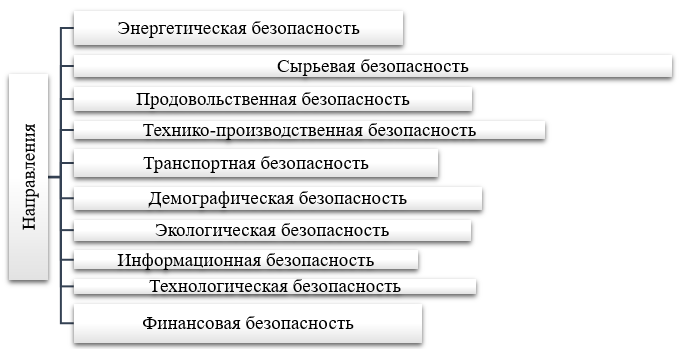 Рисунок 1 – Структурные элементы экономической безопасности страны (составлено автором на основе [3])Теперь предлагается подробно остановиться на изучении состава экономической безопасности страны. В первую очередь необходимо сделать упор на энергетическую безопасность, под которой понимается обеспечение граждан всеми жизненно необходимыми источниками энергии и ресурсами. Данный аспект также является неотъемлемой частью экономической сферы жизни страны. Энергетическая безопасность реализуется посредством формирования профилактических мер и нейтрализации вероятных негативных событий в энергетике. К примеру, должны надлежащим образом функционировать все энергетические станции, включая ГЭС, ТЭЦ и прочие.Можно напомнить, что экономика Российской Федерации ориентируется на сырье, но обстановка во внешней политике и в целом состояние мирового рынка в данный момент несет угрозу для энергетики России. Соответственно, государственные структуры и ведомства должны разработать направления политики, направленные на обеспечения безопасности ТЭК государства. После энергетической безопасности обратить внимание целесообразно также на важнейшие сферы – продовольственную и сырьевую безопасность. Значимость данных сфер обосновывается своевременным обеспечением общества продуктами питания и необходимым сырьем в определенном объеме, который требуется по системе рыночного механизма «спрос-предложение». То есть работа государства здесь производится в рамках обеспечения экономики теми благами, в которых нуждаются граждане. Очень важно не допустить дефицита, ситуации, при которой спрос превышает предложение. Но здесь есть одна оговорка, которая не позволяет обеспечить высокий уровень безопасность – импорт товаров в Россию из других стран, который сейчас существенно снижен ввиду особенностей политической обстановки в РФ.Что касается технико-производственной безопасности, то ее назначение состоит в обеспечении мероприятий, которые смогут нейтрализовать различные угрозы, причем они могут существовать непосредственно в государстве, либо исходить извне. Под технико-производственной безопасностью понимается возможность национальной экономики своевременно отвечать на колебания в системе производственной мощности государства. Данная разновидность национальной безопасности является индикатором, на основе которого государственные структуры понимают состояние производственного потенциала государства. В случае, если имеется риск разрыва связей во внешней экономике или могут возникнуть негативные явления внутри общества, то в максимально сжатые сроки будут реализованы стабилизирующие действия. Не стоит забывать также и о транспортной безопасности, поскольку нарушение функционирования транспортной системы страны может нанести огромный удар по экономике и вызовет потрясения в обществе. В частности, должна быть обеспечена полная безопасность всех видов транспорта, не только связанного с перевозками людей, но также и грузового. При высоком уровне транспортной безопасности осуществляются не только перевозки высокого уровня, но также обеспечивается безопасность функционирования всех объектов, составляющих транспортную инфраструктуру, включая пути, аэропорты, вокзалы, порты, магистрали, воздушное пространство и многое другое. Следующим видом безопасности является демографическая. Без нее не сможет функционировать экономическая безопасность абсолютно любой страны. Под данным термином понимается система показателей, механизмов и коэффициентов движения населения, как естественного, так и механического, а также оценка его структуры. Демографическая безопасность имеют прямую связь с гармоничным развитием общества и благополучием каждого отдельно взятого человека. Так, государство защищает граждан своей страны,  создает им условия для жизни, в частности физический порядок контролируют силовые структуры, о здоровье граждан заботится система здравоохранения, система образования обеспечивает развитие граждан с раннего детства и т.д. У данного вида безопасности имеется одна отличительная особенность – ее положение зависит от эффективности работы других звеньев системы национальной безопасности. К примеру, демографической безопасности не удастся достичь без обеспечения должного уровня продовольственной безопасности. От уровня экологической безопасности зависит состояние природы и окружающей среды. Чтобы он был обеспечен в полной мере, важно соблюдать регулирующее данную сферу законодательство. Примечательно, что здесь также есть особенность – экологическая безопасность является частью системы транснациональной безопасности. Это можно объяснить тем, что любой человек на планете имеет право на жизнь в безопасных природных условиях. Кроме того, в рамках данного элемента системы национальной безопасности закрепляются принципы и основные правила использования природного потенциала государства и рациональное использование ограниченных ресурсов.  В последние десятилетия остро встает вопрос информационной безопасности. С развитием научно-технического прогресса и цифровизации всех сфер жизни общества государственная стратегически важная информация стала подвержена опасности, поскольку орудует большое количество недобросовестных граждан, которые запускают вредоносное программное обеспечение, позволяющее незаконным способом получить информацию и использовать ее в своих целях. Когда секретные данные попадают к злоумышленникам, то под угрозу ставится стабильность и устойчивость государства в целом. Таким образом, современные условия жизни диктуют необходимость уделять огромное внимание именно обеспечению информационной безопасности государства. В Доктрине закреплено понятие информационной безопасности, согласно которому, это такое состояние государства, при котором ее интересы в отрасли информации надежно защищены. Интересы государства и общества от вероятных пагубных событий в сфере технологий защищаются технологической безопасностью. О высоком уровне технологической безопасности можно говорить в том случае, если экономика достигает такого развития, при котором продукция, произведенная на территории страны, является конкурентоспособной на мировой арене. Помимо этого, наличие технологий позволяет государству занимать лидирующее место во всей системе мирового хозяйства. Чтобы был достигнут высокий уровень безопасности в сфере технологий, необходимо принимать во внимание определенные условия, представленные на рисунке 2. 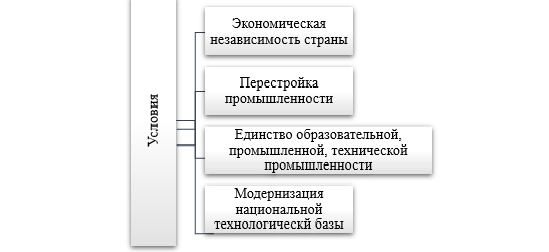 Рисунок 2 – Условия обеспечения технологическойбезопасности страны [8]Теперь нужно провести анализ еще одного важного элемента системы национальной безопасности – финансовой безопасности. В данном случае понимаются разработанные мероприятия государственной политики в финансовой сфере. Высокий уровень финансовой безопасности необходим для страны, так как на ее основе возможно предугадать кризисные явления и циклические колебания на рынке, нейтрализовать угрозы, принять меры против высокой инфляции и сформулировать определенные действия, которые могут быть реализованы в случае кризиса, чтобы смягчить общественные волнения.Понятие финансовой безопасности состоит из разработанных мероприятий, способов и действий, которые в совокупности смогут защитить государство от угроз извне. Также необходимо производить защиту предприятий, организаций и различных структур внутри страны [11]. Отсюда следует, что достичь высокого уровня экономической безопасности в государстве возможно только в том случае, если все элементы данной системы будут работать эффективно и действенно. Именно в этом случае можно будет говорить о том, что в государстве обеспечена безопасность всех его сфер и созданы благоприятные условия для жизни граждан и ведения хозяйственной деятельности. Элементы и характерные черты системы экономической безопасности государства представлены на рисунке 3. При более детальном изучении данных характеристик можно определить аспекты, отличающие систему непосредственно экономической безопасности. Проработка данных моментов позволит модернизировать систему принятия стратегических решений, грамотное выполнение которых благоприятно повлияет на рост уровня экономической безопасности государства. 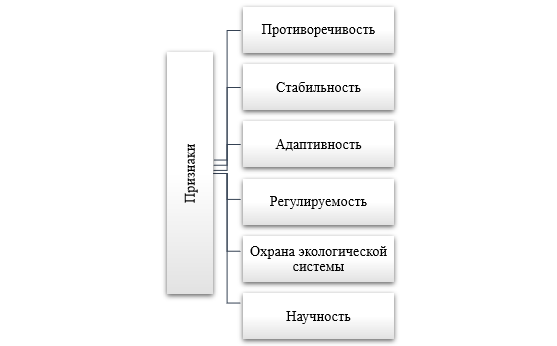 Рисунок 3 – Признаки системы экономической безопасности [8]Помимо этого, при исследовании проблемы обеспечения экономической безопасности государства важно сделать акцент на системе показателей, характеризующих состояние экономической безопасности в стране. В настоящее время в науке имеется ряд показателей, анализ значений которых в динамике и сравнение их с нормативными результатами позволяет не только дать оценку актуальному положению дел в данной сфере, но также и сформировать прогнозы на будущие периоды. В рамках настоящего исследования будут применяться показателей, разработанные Институтом экономики РАН. Все они входят в состав индикативной системы пороговых значений. В данном случае применяются следующие пороговые значения: [26]– среднегодовые темпы прироста ВВП;– ежегодная доля ВВП, выделяемая на национальную оборону и государственную безопасность;– объем инвестиций в основной капитал; – объем сбора зерна;– средняя продолжительность жизни;– рождаемость на одну женщину;– соотношение численности людей пенсионного и трудоспособного возраста;– ежегодная доля ВВП, выделяемая на развитие здравоохранения, образования и культуры;– доля населения с доходами ниже величины прожиточного минимума во всем населении;– отношение средней пенсии к средней заработной плате;– уровень безработицы по методологии МОТ;– общий размер золотовалютных резервов;– доля федерального бюджета;– профицит федерального бюджета;– отношение величины государственного внешнего и внутреннего долга.При обработке представленного выше списка, стоит заключить, что на основе анализа каждого из этих показателей можно дать оценку о состоянии всех сфер экономики государства, причем, как в совокупности, так и отдельно. Соответственно, из этих выводов представляется возможным сформулировать подробное мнение о том, каков уровень экономической безопасности в стране. Не стоит еще забывать о перечне инструментов и механизмов, которые своим функционированием влияют на рост экономической безопасности государства. Здесь в пределах изучаемой тематики предлагается изучить определенные механизмы и инструменты, действие которых позволит модернизировать систему экономической безопасности государства и совершенствовать ее. Инструменты представлены ниже: направление денежных средств в сферу привлечения инноваций;направление денежных средств на развитие социальной сферы;разработка и реализация национальных проектов;модернизация фискальной политики;разработка мероприятий по социальному обеспечению определенных категорий граждан;разработка мероприятий, направленных на увеличение объема экспорта во внешней торговле; акцентирование внимания на поддержку российских производителей при организации внешней торговли; создание благоприятного инвестиционного климата в государстве;модернизация институциональной среды, под воздействием которой будет совершенствована деятельность всех институтов, входящих в ее состав;формирование единой концепции деятельности предприятий посредством внесения доработок в действующее законодательство; проведение постоянного мониторинга деятельности всех государственных ведомств, структур, а также субъектов предпринимательской деятельности;внедрение системы, при которой достигается баланс между всеми сферами государства;формирование благоприятных условий для жизни граждан, профилактика народных волнений и кризисных явлений в социальной сфере. Рассмотренные выше инструменты, действие которых должно положительно повлиять на уровень экономической безопасности государства, не реализуются самостоятельно. Для получения ожидаемого эффекта важно регулярно следить за тем, в каком состоянии находится экономика в целом и каждая из ее сфер в частности. Соответственно вся совокупность действий поможет грамотно составить план развития государства и субъектов. Слаженное функционирование инструментов обеспечения экономической безопасности РФ позволит государству стать конкурентоспособным в системе мирового хозяйства. Таким образом, формулируя выводы по завершении первой главы данной работы, следует отметить, что эффективная реализация экономической безопасности возможна при грамотном действии всех составляющих ее элементов. Особое внимание в данном случае уделяется обеспечению демографической безопасности, финансовой, экологической и информационной. В данном ключе на государство накладывается обязанности по проведению регулярных контролирующих действий над всеми структурами, ведомствами и институтами, чтобы безопасность всех сфер была стабильно высокой.  Говорить о должном уровне экономической безопасности страны будет возможно только тогда, когда будет достигнута безопасность каждого элемента ее системы. 2 Оценка состояния системы государственного управления обеспечением экономической безопасности России2.1 Анализ форм и методов государственного управления обеспечением экономической безопасности в современной РоссииНа сегодняшний день остро стоит вопрос обеспечения стабильно высокого уровня экономической безопасности любого государства. В связи с текущими событиями во внешней политике и на мировой арене для Российской федерации данная проблема является крайне актуальной. Обращаясь к зарубежному опыту, можно заключить, что стабильная деятельность всех сфер государства основана на множестве элементов, которые также необходимо тщательно изучать. В рамках настоящего исследования будет детально проработан вопрос макроэкономической безопасности государства, поскольку на ее основе станет возможно дать подробную оценку экономической безопасности государства. В свою очередь, экономическая безопасность государства анализируется с помощью расчета значений определенных макроэкономических показателей. Их система представлена на рисунке 4. 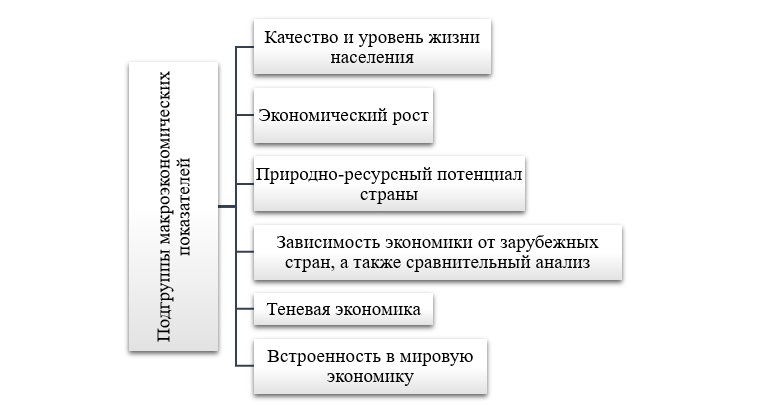 Рисунок 4 – Категории показателей, включенные в группумакроэкономических [50]Все части данных категорий состоят из собственных признаков, на основе которых можно судить о составе категорий. К примеру, при изучении крупной категории «уровень и качество жизни населения», рассматриваются, рассчитываются, изучаются и сравниваются определенные показатели, среди которых:ВВП и ВНП на душу населения;уровень заработной платы;уровень прожиточного минимума;индекс потребительских цен;уровень безработицы;уровень качества жизни населения;уровень образования;продолжительность жизни;уровень бедности.Показатели экономического роста включают в себя такие индикаторы, как: национальный доход;показатели промышленного производства;темпы роста АПК;структура ВВП.Если речь идет об индикаторах состояния ресурсно-природного потенциала государства, то здесь необходимо рассчитать показатели, отражающие уровень ресурсосбережения, эксплуатацию различных научных разработок и т.д. Проводить анализ влияния на экономику страны деятельности других субъектов мировой экономики необходимо с помощью расчета и анализа определенных показателей и явлений, к которым относятся: уровень инфляции;объем государственного долга РФ;стабильность национальной валюты.Что касается работы государственных структур, ведущих деятельность в сфере внешней политики, включая ведение отношений по поводу торговли с другими странами, то в данном случае особое внимание обращается на:объем импорт; объем экспорта;импортозависимость;рецессия. Акцент делается на изучение и анализ в динамике показателей ВВП и ВНП как важнейших показателей, отражающих внешнеэкономическую деятельность государства. Так, аббревиатура ВВП обозначает внутренний валовый продукт – денежное выражение конечного результата всех материальных благ, товаров и услуг, произведенных на территории конкретной страны.Конечную стоимость всех товаров и услуг отражает также и ВНП, отличие здесь состоит в том, что при ВВП рассчитывается объем товаров и услуг, произведенных конкретно на территории страны, в то время как ВНП отражает стоимость произведенных благ вне страны ее гражданами. ВВП как важнейший макроэкономический показатель рационально оценивать в динамике, следя за уровнем изменения его значений. Данная информация представлена на рисунке 5. 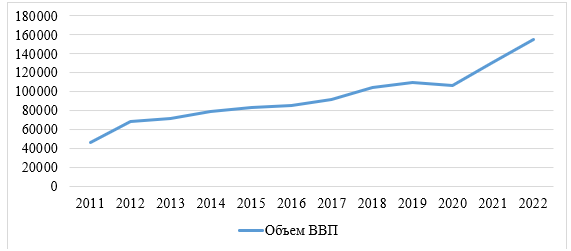 Рисунок 5 – Динамика уровня ВВП в России за 2011–2022гг., млрд руб. [43]По данным рисунка 5 можно заключить, что объем ВВП за анализируемый период в нашей стране кардинально не менялся, что свидетельствует о стабильности. Однако изменение было зафиксировано в 2020 году в период распространения новой коронавирусной инфекции и наложением ограничительных мер, которые негативным образом повлияли не только на отечественную экономику, но и на мировое хозяйство в целом. В данном году, который поистине прозвали «пандемийным», показатель ВВП снизился на 3,6%, что было весьма ожидаемым. Распространение новой коронавирусной инфекции сильно подорвало развитие предпринимательства, особенно сферу услуг, так как режим самоизоляции длился несколько недель, а дистанционный формат работы подходил далеко не всем организациям. Далеко не все хозяйствующие субъекты выдержали такое давление извне, им пришлось уйти с рынка.Однако, если не брать во внимание период, когда кризисные явления затронули не только Россию, но и все страны мира, то можно увидеть тенденцию роста отечественного ВВП. Для более детального анализа ситуации необходимо изучить динамику показателя ВВП в расчете на душу населения. Применительно к Российской Федерации она отображена в таблице 1. Таблица 1 – Уровень ВВП России в расчете на душу населения (по ППС) за 2019–2022гг. [43]По данным таблицы 1 очевидно падение значения показателя также в 2020 году, причина этому уже была достаточно подробно исследована выше. При изучении динамики показателя 2019 года по сравнению с 2022 годом виден его рост на 15%, это может свидетельствовать о том, что вырос уровень жизни населения. Такой рост благоприятно влияет на общий уровень экономической безопасности, создает условия для стабильности и формирует потенциал для дальнейшего эффективного развития. Выше было неоднократно отмечено, что анализ показателей уровня экономической безопасности в широком смысле целесообразно проводить, рассчитывая несколько показателей, особое место среди которых занимает уровень внутреннего и внешнего государственного долга. Более подробно информация о нем представлена на рисунке 6. 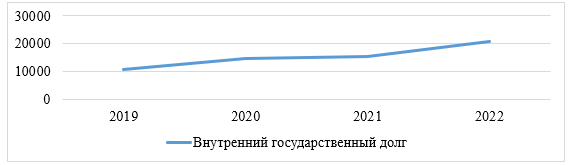 Рисунок 6 – Уровень внутреннего государственного долга России в динамике за 2019–2022 гг., млрд руб.Внутренним государственным долгом называется взаимосвязь кредитно-финансовых отношений, функционирующих под воздействием циркуляции капитала от граждан к государству. На данном рисунке отображен рост внутреннего государственного долга на 60%. Это является неблагоприятной тенденцией и может свидетельствовать о низком уровне защищенности экономики страны. Применительно к внешнему государственному долгу также приведена динамика, которая отображена в таблице 2 данного исследования. Таблица 2 – Объем внешнего государственного долга в динамике за 2018–2022гг. Внешний государственный долг представляет собой обязательства страны перед зарубежными странами. Данные таблицы 2 позволяют сделать вывод, что внешний государственный долг также ощутимо возрос.Не стоит забывать также об основном индикаторе состояния экономики государства – уровне инфляции, который отображает повышение цен за анализируемый период.Динамика инфляции в нашей стране отображена графически на рисунке 7.Рисунок 7 – Уровень инфляции в России в динамике за 2019–2022гг. [43]Данные, представленные на рисунке 7, позволяют сдать вывод, что за анализируемый период наблюдается стремительный темп роста инфляции. В 2019 году инфляция в России составила 3,5%, а в 2022 году ее уровень вырос до 11,9%. Такая ситуация также является следствием застоя в экономике, вызванной пандемией коронавируса. В дальнейшем ожидается так же рост инфляции, который вызван политической обстановкой и санкционным давлением на страну. Инфляцию важно отслеживать и контролировать, поскольку ее уровень оказывает влияние на общественную сферу деятельности государства. Так, чем выше инфляция, тем ниже уровень жизни и благосостояния граждан, когда растут цены, то при неизменном доходе люди смогут позволить себе приобрести гораздо меньший объем материальных благ и услуг.Еще одним немаловажным критерием состояния экономики страны считается уровень безработицы. Безработицей называют такую ситуацию, когда трудоспособное население стремится найти работу, но по каким-либо причинам не может этого сделать. Безработица как крайне негативное социальное явление подрывает все сферы жизни государства, поскольку снижается ВВП, активно развивается теневой сектор, нарушается законодательство, возникает риск развития преступности.   Динамика безработицы в России за рассматриваемый период представлена на рисунке 8.Рисунок 8 – Уровень безработицы в динамике за 2019–2022 гг. [43]Все данные, используемые в данном исследовании, являются официальными, они размещены в открытом доступе на официальном сайте Росстата. На основании этого, уровень безработицы сначала повысился – с 4,5% до 6,1%к 2020 году, а к 2021 году произошло снижение до 5,8%, после, показатель снизился до 4,4%. Таким образом, сначала наблюдался рост, а затем снижение, что благоприятно влияет на уровень экономической безопасности, поскольку возрастет число занятых в экономике, а, следовательно, увеличится ВВП. Далее предлагается исследовать состояние бюджета Российской Федерации. Под бюджетом понимается совокупность доходов и расходов страны. В Российской Федерации трехуровневый бюджет – федеральный, региональный, местный. Если доходы превышают расходы, то такой бюджет называется профицитным, если ситуация обратная, то речь пойдет о дефицитном бюджете. В случае равенства доходов и расходов бюджет называется сбалансированным, что бывает достаточно редко.В России имеет место быть дефицит бюджета, его значение представлено в таблице 3. Таблица 3 – Дефицит бюджета к ВВП России в динамике за 2018–2022гг. (составлено автором на основе [43])Анализ данных таблицы 3 позволяет сделать вывод, что за период с 2019 по 2021 годы наблюдались различные ситуации в бюджете, в 2019 и 2021 годах он был профицитным, а в 2020 и 2022 дефицитным.Об уровне экономической безопасности также судят по индексу потребительских цен. Данный показатель рассчитывается для того, чтобы выявить средние колебания цен на материальные блага в государстве. Применительно к Российской Федерации индекс потребительских цен представлен наглядно в таблице 4. Таблица 4 – Индекс потребительских цен в динамике за 2019–2022 гг. [43]Анализ данных таблицы 4 говорит о том, что наблюдается рост индекса потребительских цен на 10,4%. Таким образом, очевиден рост цен продукции, из которой состоит потребительская корзина. Это является негативной тенденцией, снижающей благосостояние населения. Потребительская корзина состоит из товаров первой необходимости, рост цен на них крайне негативно воспримется обществом. Об уровне и качестве жизни населения можно судить по динамике прожиточного минимума и анализа величины средней заработной платы. Прожиточный минимум отражает минимальную сумму, которая сможет обеспечить уровень жизни в стране. Динамика данных показателей представлена в таблице 5. Таблица 5 – Средний уровень заработной платы и уровень прожиточного минимума в динамике за 2019–2022гг [43]Из информации, представленной в таблице 5, можно заключить, что значения данных показателей в динамике растут. Средняя заработная плата возросла более, чем на 20%, также наблюдается рост прожиточного минимума. Такое положение дел свидетельствует о грамотно выбранном курсе деятельности государства, развитии экономики и социальной сферы.Таким образом, система изученных показателей, должна применяться при осуществлении оценки уровня экономической безопасности в России. Данные показатели рассчитываются и анализируются в динамике, на основе чего можно сделать выводов о том, насколько эффективную политику реализует государство.  При подробном исследовании значений показателей в совокупности можно увидеть негативное положение дел.В частности, достаточно высок темп роста инфляции, эта ситуация крайне негативно влияет на общественные настроения, так как снижается уровень и качество жизни населения. В частности, при неизменном доходе граждане не смогут приобрести привычный объем товаров и услуг.  Рост цен дестабилизирует людей, они становятся недовольными государственной властью. Наблюдается рост ВВП, однако, его темпы не высоки, и не смогут покрывать стремительный рост цен. Положительная тенденция имеется только при анализе изменения величины прожиточного минимума и заработной платы, эти показатели расту в динамике, что говорит о повышении качества жизни граждан России. Таким образом, в ходе проведенного анализа очевидно, что состояние отечественной экономической безопасности требует усиленной постоянной работы и внедрения инновационных мероприятий, способных вывести ее на более высокий уровень. Можно заключить, что действующая система экономической безопасности в РФ нуждается в модернизации и пересмотре. Именно при выполнении таких условий можно будет вывести экономику России на конкурентоспособный уровень на мировом рынке. 2.2 Оценка современного уровня экономической безопасности России как показателя эффективности мер государственного управленияОб уровне и качестве жизни населения страны, его благосостоянии можно судить по критерию обеспечения экономической безопасности. Теоретические аспекты проблемы обеспечения высокого уровня экономической безопасности в государстве известны в науке на протяжении многих десятилетий. Рассматриваемая в рамках данного исследования тема поднималась в трудах многочисленных ученых и научных деятелей – как отечественных, так и зарубежных. Тщательное изучение теоретической основы экономической безопасности, безусловно, имеет больше значение, поскольку на основе полученных данных разрабатываются приоритетные направления государственной деятельности, реализуются определенные действия, организовываются мероприятия по совершенствованию текущей ситуации. Именно по данным анализа возможно определить, принесли ли данные мероприятия ожидаемый эффект, что необходимо исправить, подкорректировать.15 лет назад Центром финансово-банковских исследований была внедрена в действие целостная система индикаторов, на основе которой государственные структуры оценивают актуальный уровень экономической безопасности в стране.Отличительная черта здесь состоит в замене определенных показателей на другие. В рамках настоящего исследования будет применена данная система анализа. Для оценки экономической безопасности РФ также применяются критерии, значение и динамика которых позволит выявить актуальный уровень безопасности, сформулировать выводы, составить предложения по его повышению. Данные критерии отображены в таблице 6. Таблица 6 – Индикаторы оценки уровня экономической безопасности России [43]Продолжение таблицы 6Далее будет проанализирован уровень экономической безопасности РФ с учетом представленных индикаторов. Прежде всего необходимо рассчитать среднее значение динамики ВВП, то есть то, насколько процентов в среднем менялось значение показателя в год за 2021 и 2022 годы. Расчеты представлены в таблице 7. Таблица 7 – Объем ВВП в динамике за 2020-2021гг. [43]Представленная в таблице 7 информация позволяет заключить о росте объема ВВП за год. Среднегодовой прирост составил 45,7%. Сравнивая полученный результат с рекомендуемым значением, можно отметить, что рассчитанное значение превышает рекомендованное – 45,7% и 6% соответственно. Это свидетельствует о том, что уровень ВВП в России достаточно стабилен, соответственно, экономическая безопасность страны должна быть также устойчивой. После расчета и анализа среднегодового прироста ВВП важно рассчитать и исследовать его долю, которая направлена на безопасность страны и ее оборону. Министерство Финансов РФ при оглашении публичного доклада заявило, что в 2022 году было зафиксировано направление более 2456 млрд руб. на обеспечение правоохранительной деятельности, а более 3113 млрд руб. было направлено на обеспечение обороны. Суммарно данная отрасль в 2022 году получила более 5569 млрд. руб. Применительно к уровню ВВП за данный период, это 4,3%, что в целом менее рекомендованного порога, соответственно, в будущих периодах данные отчисления должны быть выше. Еще одним важным показателем является объем инвестиций в основной капитал. Росстат опубликовал данные, согласно которым в 2022 году в основной капитал было направлено порядка 22945 млрд руб. Относительно общей структуры ВВП показатель имеет удельный вес на уровне 17%, что снова ниже рекомендуемого значения, которое должно быть более 25%. Соответственно напрашивается вывод о том, что основной капитал недополучает денежных средств в виде инвестиций, что ставит под угрозу экономической безопасности, являюсь отрицательным веянием. Не стоит забывать также про расчет и анализ объема сбора зерна. Как известно, зерно является одной важнейших для экспорта культур. Росстат опубликовал данные, согласно которым в 2022 году объем зерна составил 120,7 млн тонн, что меньше значения предшествующего года, так как в 2021 году он был на уровне 133,% млн тонн. Здесь очевидна негативная ситуация, что идет снижение. Однако о критическом положении говорить рано, поскольку минимальная планка находится на уровне 100 млн тонн, поэтому можно сделать вывод, что в нашей стране выращивается зерно в достаточном количестве для удовлетворения благ населения и экспорта. Об экономической безопасности страны, а также уровне и качестве жизни ее населения можно судить из информации о продолжительности жизни граждан, отдельно женщин и отдельно мужчин. Опять же эта информация является общедоступной и находится на официальном сайте Федеральной службы статистики, с ней можно беспрепятственно ознакомиться и проанализировать. Показатели продолжительности жизни мужчин и женщин в России представлены в таблице 8. Таблица 8 – Продолжительность жизни мужчин и женщин в России за 2020-2022гг. [43]Значения, представленные в таблице 8, говорят о том, что продолжительность жизни мужчин в России выросла незначительно. Примечательно, что продолжительности жизни женщин стала ниже практически на 2 года, а потом повысилась. В настоящее время имеется эталон продолжительности жизни, к которому должны стремиться все развитые страны мира, согласно ему, у женщин она составляет 85 лет, и 77 лет у мужского населения. Соответственно, в Российской Федерации средняя продолжительности жизни гораздо ниже порога, поэтому государство должно развивать систему здравоохранения и социальную сферу в целом для повышения данного значения. Экономическая безопасность идет рядом и с демографией, поэтому важно определить рождаемость в РФ на одну женщину. Данные опять же взяты с официального сайта Федеральной службы статистики. Согласно представленной в открытых источниках информации,  рождаемость в России остается достаточно низкой, причем наблюдается стабильное ее падение. Еще с 90-х годов прошлого века началась так называемая демографическая яма, когда показатели рождаемости в нашей стране были катастрофически низкими. В связи с этим государство поставило перед своей деятельностью цель повысить рождаемость путем разработки социальной политики. Так, основными мероприятиями стало появление возможности получения материнского капитала, пособий, субсидий, выплат, льгот. Данные действия частично повысили уровень рождаемости. Однако, демографическая ситуация ухудшилась в 2020 году, когда в связи с ростом заражения коронавирусом увеличилась смертность населения от данной болезни. Так же в условиях неопределенности стала снижаться рождаемость. В 2022 году на фоне ситуации в мире и внешнеполитической обстановки также замедлилась рождаемость. В 2021 показатель рождаемости на одну женщину зафиксирован на уровне 1,5, в то время как приемлемым считается значение 2,2, то есть очевидно, что полученный результат меньше рекомендуемого. Таким образом, демографическая проблема в России строит крайне остро, поскольку наблюдается падение рождаемости и рост смертности населения. В современных условиях государство также ориентировано на решение данной проблемы путем внедрения определенных мероприятий. Теперь сумма материнского капитала ежегодно индексируется, кроме того, он выдается при рождении первого ребенка, также увеличиваются пособия, вводятся новые льготы и меры поддержки семей с детьми. Еще к показателям, отображающим уровень экономической безопасности страны, относится коэффициент, показывающий соотношение граждан, находящихся в трудоспособном возрасте к числу людей пенсионного возраста. Соответственно для расчетов потребуется знать, сколько россиян находится в трудоспособном возрасте, а сколько в пенсионном. Как и при других расчетах информация взята с официального сайта Росстат. Итак, в 2022 году на территории России проживало 81,8 млн человек, находящихся в трудоспособном возрасте, а пенсионеры было 36,9 млн. Получается, что пропорция получилась равной 0,45, это несколько больше рекомендации. Здесь нечего сказать, так как сильного влияния ни в какую сторону данное соотношение не оказывает на исследуемую проблему. После этого необходимо рассчитать то, какую часть от ВВП государство направляет на развитие социально значимых сфер, то есть здравоохранение, культуру, образование. Имеются данные о выделении денежных сумм, которые были потрачены на развитие данной сферы. Так, государство выделило на развитие культуру 135 млрд руб., на образование 1082 млрд руб., а на здравоохранение – 1129 млрд руб. Суммарно сфера приняла в 2022 году 2347 млрд руб. Если разделить это значение на объем ВВП в 2022 году, то частным будет 1,8%. Получается, что на сферу выделяется 1,8% от годового объема ВВП. Что касается порога, то оно в разы выше – 15%. Таким образом, денежных средств, которые государство в 2022 году направило на развитие сферы культуры, здравоохранения и образования. Такую ситуацию можно также объяснить периодом времени, поскольку в 2022 году экономика активно восстанавливалась от пандемии, в осенние месяцы 2022 года были также введены ограничительные мероприятия, спрос на посещение организаций культуры и досуга стал меньше. Нужно проанализировать уровень и качество жизни населения. Сначала предлагается обратить внимание на то, какая часть граждан имеет доход, который меньше суммы установленного прожиточного минимума. Подробно это указано на рисунке 8. Рисунок 8 – Доля населения с уровнем доходов ниже прожиточного минимума за 2013–2022гг. [43]Из представленного материала видно, что в расчет принимался достаточно длительный период времени, за который значение рассматриваемого показателя то росло, то уменьшалось. В частности с 2013 по 2016 год число таких граждан возросло, соответственно, это негативный фактор. Ситуация стабилизировалась с 2017 по 2022 года, то есть уровень жизни населения в данный период времени рос. Но в целом можно заключить, что в Российской Федерации проживает много бедных людей, имеющих доход ниже прожиточного минимума. Разумеется, влияние данного показателя на экономическую безопасность РФ негативное. Пороговое значение показателя установлено на уровне 6%. На рисунке видно, что в Российской Федерации с 2013 по 2022 гг. данный показатель превышает рекомендуемый.Следующий показатель –отношение средней величины пенсии в средней з/п. Среднее значение данных величин, разумеется, величина не постоянное, но меняется ежегодно. По состоянию на 2022 год средняя пенсия в РФ равна 20864 руб., а средняя заработная плата 65338 руб. В результате расчетов было получено значение 33%, при рекомендуемом соотношении  менее 40%. Здесь можно заключить, что в России достаточно низкие пенсии, их величину необходимо пересмотреть и принять соответствующие меры. О месте страны на мировой арене судят также и по размеру золотовалютных резервов, объем которых в конце 2022 года составил более 630 млрд. долл., что превышает рекомендуемый размер более, чем в 2 раза. Данный показатель вопросов не вызывает. Далее необходимо выявить удельный вес федерального бюджета в ВВП государства. Для этого размер доходной части федерального бюджета (25 млрд. руб.) нужно разделить на объем ВВП (150 млрд. руб.). В результате доля составила 14% при рекомендации 1%. Соответственно, полученное значение превышает пороговое. Если доходная часть бюджета превышает расходную, то можно говорить о профиците бюджета, что наблюдается в РФ в 2021 году. Соотношение профицита бюджета к объему ВВП находится на уровне 0,4%, при рекомендации в 4%, а в 2022 году и вовсе наблюдался дефицит, соответственно, показатель намного ниже нормы, государство должно разработать меры для увеличения профицита бюджета. Выше уже было рассмотрено понятие государственного долга, и сказано о том, что он бывает внешний и внутренний. Соотношение общего объема долга к ВВП РФ в процентах за анализируемый период 17,8%, немного меньше референса в 20%. Но ощутимой проблемы здесь нет, поскольку на общий уровень экономической безопасности государства здесь отрицательного влияния не имеется. Кроме индикаторов, отображенных в таблице, имеется еще и другие, которые также помогают анализировать уровень экономической безопасности в стране и формулировать выводы. С их помощью можно расширить актуальную картину и дать более детальную оценку, а также определить зависимость отечественной экономики от внешних и внутренних факторов. Одним из таких показателей является износ основных средств, его степень показана в таблице 10. Таблица 10 – Степень износа основных фондов России в динамике за 2019-2022гг. [43]В таблице видно, что наблюдается рост износа основных производственных фондов. Такой рост показателя может свидетельствовать о том, что в современной экономике совершенствуют основные фонды, которые являются морально и физически устаревшими. Как известно, под основными средствами понимаются здания, транспорт, дороги, инвентарь, а также нематериальные активы – программное обеспечение, лицензии и т.д. Помимо этого, считается рациональным рассмотреть еще и другие показатели, в частности: индекс промышленного производства;индекс производительности труда. 	 Их значение можно увидеть в таблице 11. Таблица 11 – Индекс промышленного производства и индекс производительности труда в динамике за 2019-2022гг.Логично предположить, что индекс промышленного производства имеет прямую зависимость от ситуации в мировой экономике. Данный показатель очень гибкий и меняется под воздействием внешних факторов. Опять же внимание фиксируется на 2020 и 2022 году, где видно падение показателя, в то время как годом ранее и позднее он рос.Если индекс промышленного производства растет, то это говорит о конкурентоспособности российской экономике и перспективах развития производственной сферы. Именно поэтому данный показатель важно анализировать особо подробно. Производительность труда также является важным показателем, на его основе можно сделать выводы о состоянии экономики страны. Применительно к проведенным расчетам, показатель производительности труда  особо не изменился. Это говорит о гибкости рабочей силы на отечественных предприятиях. Действительно, ограничения, вызванные режимом самоизоляции во времена пандемии, затронули не все отрасли хозяйства, жизнеобеспечивающие предприятия работали в обычном, а порой даже усиленном режиме. В 2022 году на этот показатель повлияла острая политическая обстановка в стране.На основе проведенного анализа экономических показателей можно сделать вывод, что уровень экономической безопасности находится примерно на одном значении, стремительного роста или падения не наблюдается. Однако, положительной тенденцией является рост уровня в динамике. Проведенный анализ достаточно полный и подробный, поскольку все показатели, рассчитанные в его рамках, позволяют сформулировать подробные выводы, предложения и рекомендации по совершенствованию сфер жизни общества в России. Помимо этого, данные показатели позволили оценить состояние экономики, демографии и социальной сферы РФ. Можно сделать вывод, что при анализе показателей экономической безопасности было выявлено многообразие факторов, которые воздействовали на российскую экономическую безопасность. В частности, далеко не все показатели были в пределах рекомендованных значений, такие важные показатели как безработица, соотношение пенсий и зарплат и др. были ниже пороговых отметок. Но были также и показатели, которые соответствовали рекомендациям, что также отрадно. Но все же можно сделать общий вывод о несовершенстве современной системы экономической безопасности в России, именно поэтому государство должно разработать и реализовать ряд эффективных мероприятий, что позволит решить данную проблему. 2.3 Эффективность форм и методов, а также анализ проблем системы государственного управления обеспечением экономической безопасности РоссииПроведенный анализ экономической безопасности Российской Федерации позволяет заключить, что в данной сфере имеются положительные и отрицательные аспекты. Итак, для эффективного роста уровня экономической безопасности необходимо уделять большое внимание обеспечению гармоничного развития всех рычагов и механизмов, под воздействием которых, собственно, и происходит управление экономической безопасностью. Он, в свою очередь, функционирует не автономно, а на основе определенных взаимосвязанных между собой тенденций (рисунок 10). 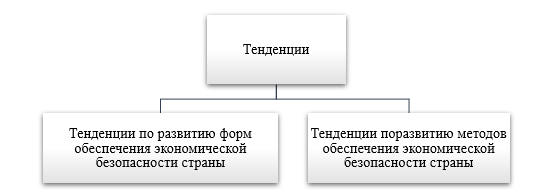 Рисунок 10 – Тенденции развития системы обеспеченияэкономической безопасности (разработано автором)После того, как выявлены важнейшие направления развития механизма, под действием которого возможно производить управление экономической безопасностью, предлагается обратить внимание на отличительные особенности управления экономической безопасностью, которые представлены ниже. 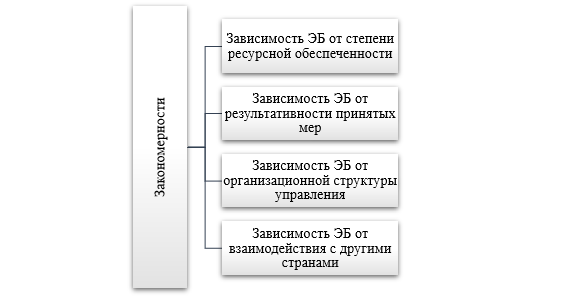 Рисунок 11 – Закономерности обеспечения экономическойбезопасности России [18]Итак, сначала необходимо изучить первую закономерность. Согласно ей, экономическая безопасность страны зависит напрямую от его природного и ресурсного потенциала, что неоспоримо. Так, чем выше в государстве уровень ресурсообеспеченности, то это будет ощущаться и в других странах, так как в них повышается инфраструктурная обеспеченность. В связи с этим экономическая безопасность создается под воздействием слаженного взаимодействия составляющими инфраструктурной обеспеченности. Насчет второй закономерности можно сказать, что здесь на уровень экономической безопасности влияет разрабатываемая государством политика в данной сфере. Помимо этого, здесь важно все, не только направления политики, но и все средства и инструменты, с помощью которых Россия функционирует на мировом рынке.Еще на экономическую безопасность влияет определенным образом построенная грамотная организационная структура, на основе которой и управляют экономической безопасностью. Заключительная закономерность состоит в отношениях на мировой арене государства с другими субъектами. Влияние в данном случае может быть не только позитивным, но и негативным, во втором случае обычно разрабатываются и внедряются инновационные способы обеспечения высокого уровня экономической безопасности государства. Из приведенного выше анализа закономерностей возможно определить формы, на основе которых экономическая безопасность государства имеет место быть. (рисунок 12). 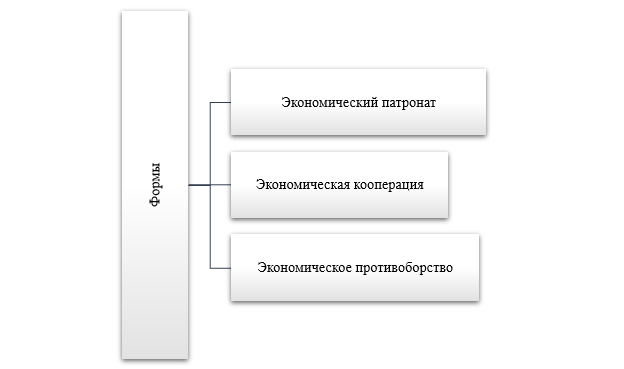 Рисунок 12 – Формы обеспечения экономическойбезопасности государства[18]В первую очередь необходимо сделать акцент на экономическом патронате. Такая форма представляет собой формирование условий для того, чтобы у определенных составляющих государственной деятельности была обеспечена безопасность.Значимость этой формы объясняется многогранностью экономической безопасности и ее составом. Как было много раз отмечено ранее, экономическая безопасность страны достигнет высокого уровня только тогда, когда будет обеспечена безопасность каждого его элемента. Приоритетные экономические сферы обеспечиваются таким образом: услуги и продукцию заказывает государства или государственные органы; производители материальных благ связываются между собой по принципу иерархии, что происходить в соответствии с теорией о разделении труда; предприятиям крайне сложно стать частью мирового рынка. Предлагается более детально исследовать понятие и сущность экономической кооперации. Данный термин можно трактовать как взаимодействие государство с другими экономическими системами. Однако важно выполнение условия, при котором не имеется подчинения между ними. Применительно к мировой системе в результате экономической кооперации объединяется хозяйственная деятельность нескольких государств, чтобы в кратчайшие сроки были достигнуты все поставленные цели и решены задачи. Экономическая кооперация также является звеном, влияющим на обеспечение экономической безопасности, причем немаловажным, поскольку хозяйственная деятельность только одной страны редко когда может удовлетворить все потребности и решить все задачи.При проведении изучения экономической кооперации в разрезе экономической безопасности представляется возможным опередить способы функционирования экономической кооперации. Более подробно это отмечено на рисунке 13.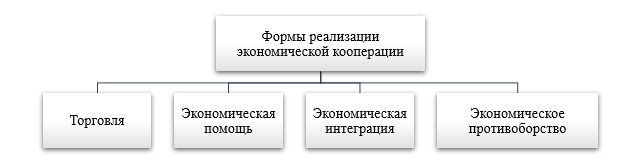 Рисунок 13 – Формы реализации экономической кооперации [17]Между странами на международном рынке постоянно осуществляются торговые отношения, в результате чего каждая страна извлекает для себя выгоду, в частности, получает денежные средства от реализации, осваивает новые технологии, рационально расходует ресурсы и денежные средства, отдавая предпочтению импорту.Торговый альянс сформировать достаточно сложно, в современных условиях в качестве примера такой успешной деловой связи является кооперации России и Китая. Оба государства являются членами ШОС, целью данной организации является развитие торговых отношений между своими членами. Именно от результативности деятельности ШОС зависит уровень экономической безопасности государства, входящих в ее состав. В связи с этим важно провести изучение экономической помощи, выражающейся в сотрудничестве стран между собой, что, собственно, направлено на достижении главной цели: повышении эффективности экономики. Ниже представлены цели эконмической помощи:1. Рост потенциала экономики;2. Рост зависимости стран с более низким уровнем развития;3. Рост уровня влияния. Международное разделение труда определяет функционирование ее экономической интеграции. Реализация экономической интеграции многообразная и может принимать различную форму, к примеру:совместная разработка технологий;совместный ремонт оборудования;взаимодействие по развитию инфраструктуры;взаимодействие по обучению персонала.После краткого обзора сущности экономической интеграции необходимо обратить внимание на экономическом противоборстве. Данное понятие можно трактовать как стремление отдельно взятой страны к росту собственного ресурсного потенциала. Как известно, большой объём ресурсного потенциала государства определяет его положение на мировом рынке и способствует росту конкурентоспособности. На основе экономического противоборства формируется единая здоровая конкуренция, в которой участвуют государства. Данный фактор также благоприятно влияет на рост уровня экономической безопасности. Фундаментом данного инструмента могут являться многочисленные методы, в том числе недобросовестные – шпионаж, кража информации, разведка, подкуп. В современном мире имеются явные примеры экономического противоборства, например, это Российская Федерация и США, противоборство между данными странами имеет место уже не одно десятилетие. В России экономическое противоборство проявляется наложением на ее экономику санкций, что очень явно стало происходить с 2014 года. А в начале 2022 года многие американские и европейские компании прекратили деятельность на территории России, в связи с чем нашему государству пришлось в срочном порядке разрабатывать методы импортозамещения. Наглядно объем санкций и ограничений, наложенных на экономику России, представлен на рисунке 14.Рисунок 14 – Объем санкций, наложенных странамина Россию после 2014 года (составлено автором)Интересно, что не всегда экономическое противоборство влечет за собой циклические колебания, кризисные явления и крах экономики, в случае с Российской Федерации оно действует противоположно. В частности, в России внедрены инновационные виды производства, разработана продукция, которая смогла полностью заменить товары фирм, ушедших из нашей страны. Под действием экономического давления извне Россия смогла расширить свои производственные возможности, хотя изначально это вызвало большое потрясение в обществе и государственных органах и структурах.  Таким образом, проведя изучение аспектов, представленных в рамках второй главы настоящего исследования, стоит сказать, что экономическая безопасность в государстве на примере РФ может быть обеспечена под действием основных форм: экономическая кооперация;экономический патронат;экономическое противоборство. Конкретным примером экономической кооперации является многолетнее успешное сотрудничество России и Китая, эти деловые отношения на протяжении десятилетий зарекомендовали себя как крепкие и надежные. Как было указано выше, противоборство наблюдается в отношениях России и США.После определения форм обеспечения экономической безопасности необходимо сделать акцент еще на определенных показателях, на основе которых представляется возможным дать комплексную оценку того, насколько эффективно реализуется государственное управление в данной сфере, действенны ли применяемые формы и методы. Кроме того, здесь также получится определить ряд важнейших угроз и негативных явлений, которые могут подорвать национальную отечественную безопасность.Итак, важно провести исследование уровня экономической преступности в России. Динамику можно увидеть на рисунке 15. 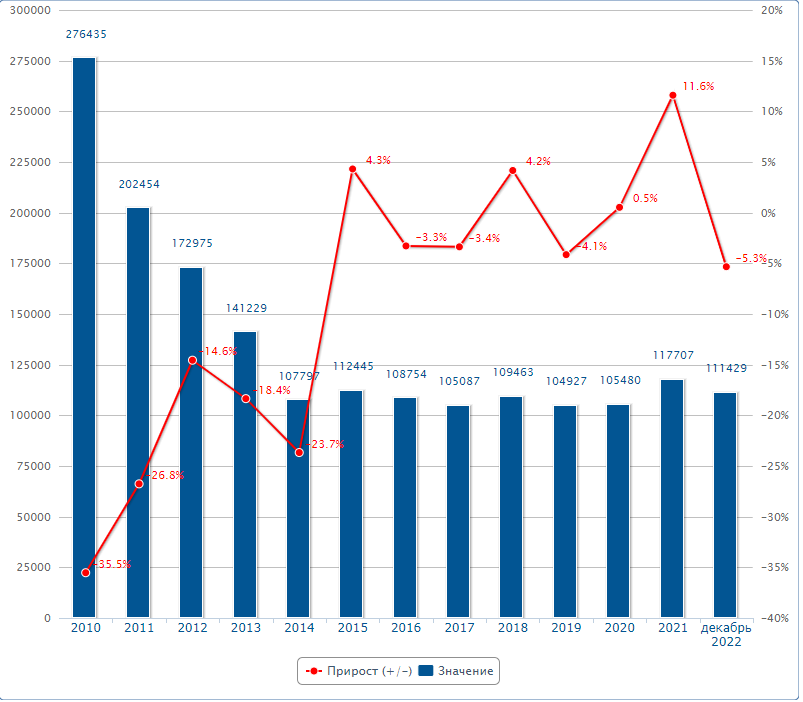 Рисунок 15 – Динамика экономической преступности в России 2010-2022гг. [43]Как видно на рисунке выше, наблюдается улучшение ситуации в сфере борьбы с экономической преступностью в России, поскольку ощутимо уменьшается число совершенных преступлений. Однако если обратить внимание на 3 прошедших года, то наблюдается рост на 11,5%, что также было связано с пандемией, переходом многих сфер в онлайн.Но к концу 2022 года произошло снижение числа преступлений, но оно все же не кардинальное, поэтому положительных выводов формировать не стоит, поскольку общая картина не улучшилась. Именно отсюда и вытекает первая важнейшая угроза, стоящая перед номинальной экономической безопасностью – высокий уровень экономической преступности. Чтобы выяснить, что еще угрожает экономической безопасности РФ, предлагается исследовать изменение показателей, отражающих развитие инноваций в России. За анализируемый период взяты временные рамки с 2017 года по 2022 год. Показатели инновационной деятельности РФ представлены в таблице 12.Таблица 12 – Основные показатели инновационной деятельности в России за 2017-2022гг. [43]Таким образом, в 2022 году имеет место быть увеличение денежных средств, которые РФ направляет на развитие сферы инноваций. Так, увеличение составило 4,3%, такой прирост ниже значения аналогичного периода, что в целом можно расценить как благоприятную тенденцию. Но все равно темп роста не такой высокий, как ожидалось.Соответственно данная отрасль требует поддержки, которую должно оказать государство. В этом ключе считается рациональным произвести изучение того, насколько отечественная экономика зависит от импорта (рисунок 17). Рисунок 17 – Анализ объема импорта в динамике за 2010-2022гг. [43]По данным рисунка можно сказать, что очевиден рост объема импорта с 2016 года, это отрицательное веяние, так как увеличение импорта негативно сказывается на развитии отечественного производства и чревато стагнацией. Получается, что ощутимая угроза экономической безопасности РФ состоит в увеличении импортируемых материальных благ. На конец анализируемого периода величина импорта снизилась.Особое внимание следует обратить на то, что показатели экономической безопасности можно использовать только в случае, если в субъектах РФ не функционирует система обеспечения экономической безопасности. Таким образом, проведя подробный анализ процесса и форм реализации регулирования и управления экономической безопасности можно сформулировать определенные выводы.Примечательно, что большую роль в этом сыграл также проведенный анализ рассчитанных показателей, на основе которых можно было судить об уровне экономической безопасности страны и факторах, влияющих на нее. Резюмируя, считается, что управление экономической безопасностью в настоящее время не является совершенным процессом, в нем было выявлено много слабых мест.Итак, в рамках данного параграфа определены следующие угрозы: рост преступлений в сфере экономики;низкий темп роста экономики; недостаточный уровень жизни населения;низкий объем финансирования научной сферы со стороны государства;невозможность полного импортозамещения. Таким образом, рассмотренные и закрепленные выше явления негативным образом сказываются на обеспечении экономической безопасности страны. Они также влекут за собой ряд опасностей, которые могут существенно подорвать экономику Российской Федерации. 3 Мероприятия по совершенствованию системы государственного управления обеспечением экономической безопасности России3.1 Развитие системы государственного управления обеспечением экономической безопасности РоссииКак было многократно отмечено в предыдущих главах данной выпускной работы, обеспечение экономической безопасности является сложной задачей, возложенной на государство. Сложность и непредсказуемость заключается в том, что на нее оказывает влияние совокупность определенных факторов – функционирующих внутри страны, либо исходящих извне. Разумеется, что влиять данные факторы могут как положительно, так и отрицательно. В Российской Федерации экономическая безопасность является приоритетным направлением деятельности государства, чтобы ее обеспечить, необходимы определенные условия и элементы (рисунок 18). 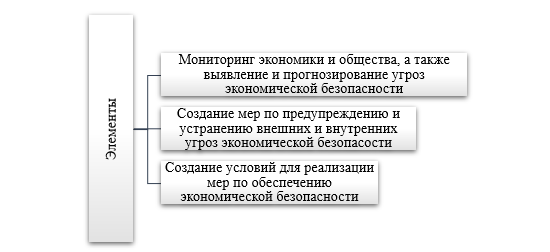 Рисунок 18 – Государственная деятельность по обеспечениюэкономической безопасности России (разработано автором)На сегодняшний день стабильный уровень экономической безопасности РФ должен обеспечиваться под действием целой разработанной системы, фундаментом которой служит нормативно-правовая база. Звеньями системы являются государственные ведомства, организации, структуры. Далее предлагается изучить состав системы безопасности, что показано на рисунке 19.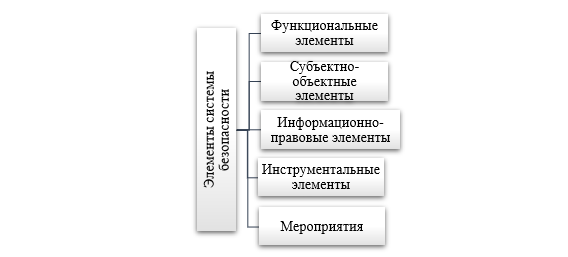 Рисунок 19 – Элементы системы обеспеченияэкономической безопасности (разработано автором)Считается рациональным изучить составляющие системы более тщательно. Функциональные элементы имеют собственные задачи, цели, принципы и функционал.Непосредственно основой субъектно-объектных элементов являются предмет, субъект и объект.Еще выделяют информационно-правовые элементы, состоящие из: НПА;гарантов;общедоступные статистические данные;аналитика. Таким образом, состав системы обеспечения экономической безопасности РФ крайне обширен и многообразен, но все же у каждой группы есть свои слабые и уязвимые места, которые негативно влияют на экономическую безопасность страны, подрывая ее авторитет на мировом рынке. Данное умозаключение подтверждается в результате проведенного ранее анализа.Именно выявленные уязвимые места в действующей системы определяют потребность в формировании и реализации инновационных подходов к ее модернизации.Во второй главе была представлена динамика числа экономических преступлений в России, на основании чего был сделан вывод о высоком уровне преступности в экономике. Как было изучено при анализе официального сайта Федеральной службы статистики, в 2021 году сотрудники правоохранительных органов вывили более 117000 преступлений в экономической сфере. Также отмечается, что в результате совершения данных преступлений государственный бюджет недополучил более 640 млрд. руб. В связи с такой ситуацией в данной сфере считается необходимым сформулировать предложения по модернизации процедуры профилактики преступности.Итак, предлагается создать и реализовать национальную программу, которая несет в себе воспитательную цель – население станет соблюдать все законы, а также у них выработается крайне негативное отношение к нарушению установленных законом норм. Данная программа будет основана на действующей нормативно-правовой базе, включающей в себя Конституцию РФ, федеральные законы, подзаконные акты и т.д. Чтобы реализация задуманного дала ожидаемые результаты необходимо применять ее в определенной возрастной группе граждан, у которых еще только формируются жизненные устои и нормы поведения. К ней, разумеется, относятся подростки, учащиеся в среднем и старшем звене школ и организациях системе СПО.Процесс внедрения данной программы многоуровневый, она будет воплощаться в 3 шага. Контроль и надзор над каждым шагом будет выполнять определенная структура. Наглядно данный процесс отображен на рисунке 20.Рисунок 20 – Этапы внедрения проекта «Законопослушный гражданин» (разработано автором)1. Подготовительный этап. Здесь осуществляются подготовительные мероприятия, формируется основа будущего проекта. База также создается не единовременно, а требует последовательных действий:постановка вопроса; анализ нормативной базы, документов, специальной литературы; постановка целей;анализ ресурсного потенциала организации;подготовка к проведению эксперимента о выявлении уровня законопослушного поведения у подростков.2. Основной этап.Данный этап по праву считается центральным звеном во внедряемом проекте, поскольку именно здесь будет осуществлено непосредственное функционирование сущности программы. Основной этап будет проводиться посредством следующих механизмов:проведение семинаров;организация практических занятий;чтение теоретического материала;организация и проведение экскурсий;проверка знаний в форме тестов.Кроме реализации представленных выше инструментов необходимы также и другие виды работы. Огромную роль играет взаимодействие с родителями и законными представителями учащихся. Как известно, воспитание ребенка начинается в семье, поэтому без внутренней среды достичь поставленной цели будет практически невозможно. Так, в учебном заведении периодически проводятся родительские собрания, осуществляется рассылка в мессенджеры информационных материалов и презентаций, обучающих видеороликов.3. Заключительный этап.Здесь осуществляется рефлексия, проверка результатов, анализ знаний учащихся.Средства, осуществляемые на заключительном этапе, представлены ниже:контроль знаний учащихся в любой форме (тест, беседа);подведение итогов – рефлексия;интерпретация.Таким образом, данная программа должна достичь определенных целей, в частности: рост осведомленности о своих правах;повышение уровня знаний учащихся в вопросах права;привитие уважения к законам и нормам;развитие патриотизма;развитие уважения у учащихся к соотечественникам;повышение правовой культуры;умение применять законы в повседневной жизни.Таким образом, когда данная программа будет внедрена, а поставленные цели достигнуты, высока вероятность снижения преступности, что благоприятно повлияет на экономическую безопасность.  Разработанная программа является эффективной, но для достижения ожидаемых результатов необходимо время, измеряемое годами. Таким образом, рассчитывать на быстрое решение проблемы не стоит. Также представляется возможным реализовать другое мероприятие, которое будет способствовать росту экономической безопасности в России.  Так, предлагается провести реорганизацию действующей системы, осуществляющей управление экономической безопасностью. Считается рациональным начать работу в каждом субъекте Российской Федерации путем учреждения особых структурных единиц – Департаментов экономической безопасности. Функционировать данные ведомства должны в каждой области, республике, крае и т.д. Важно понимать, что деятельность данных департаментов не стоит отождествлять с работой уже давно функционирующих в сфере обеспечения экономической безопасности органов. Целью создания новых ведомств является дополнение и совершенствование уже проводимой работы. Полномочия департамента состоят в следующем: сотрудники будут формировать и воплощать различные меры, направленные на повышение уровня экономической безопасности субъекта РФ, но важно понимать, что их деятельность не должна дублировать работу иных смежных ведомств. У новых единиц должны быть определенные механизмы, действующие для предупреждения негативных явлений. Преимущества учреждения новых организаций заключается в облегчении работы Управления экономической безопасностью, разгрузки сотрудников и делегировании полномочий. Кроме того, это оказало бы положительное влияние на эффективность работы всей системы, поскольку политика развития экономической безопасности субъекта РФ будет детально продумана.Резюмируя, можно сказать, что отечественная система обеспечения экономической безопасности состоит из определенных нюансов, к которым относятся: функциональные элементы;правовые элементы;субъектно-объектные элементы;инструментальные элементы. Применительно к Российской Федерации были разработаны и рекомендованы определенные мероприятия, направленные на рост уровня экономической безопасности в стране и нейтрализации вероятных неблагоприятных событий.Обобщая, можно представить данные рекомендации ниже:формирование и внедрение программы, направленной на рост правовой культуры подростков, что в будущем поспособствует повышению законопослушности населения;учреждение новых ведомств на уровне регионов РФ – Департаментов. 3.2 Рекомендации по повышению уровня экономической безопасности РоссииПроведя комплексный анализ состояния экономической безопасности Российской Федерации, представляется возможным обратить внимание на вероятные негативные факторы, которые имеются внутри страны и оказывают пагубное влияние на ее стабильность и устойчивость. В предыдущем параграфе были предложены мероприятия, способствующие повышению уровня экономической безопасности страны и модернизации системы ее управления. Помимо этого, необходимо определить еще меры, нейтрализующие негативные явления в системе экономической безопасности страны. В отечественной экономике имеется достаточное количество проблем, основной из которой является снижение роста. Экономический рост обеспечивается реализацией различных условий, среди которых высокий уровень жизни граждан, рост производительности труда, автономность от импорта, низкий уровень безработицы и др. Только при выполнении данных условий можно вести речь об экономическом росте в стране.Чтобы в государстве был реализован высокий уровень экономической безопасности, необходимо закрепить эту потребность при разработке направлений государственной политики. В свою очередь, целью государственной политики, является совершенствование представленных выше показателей.На рисунке 21 представлены пути развития повышения уровня экономической безопасности РФ. 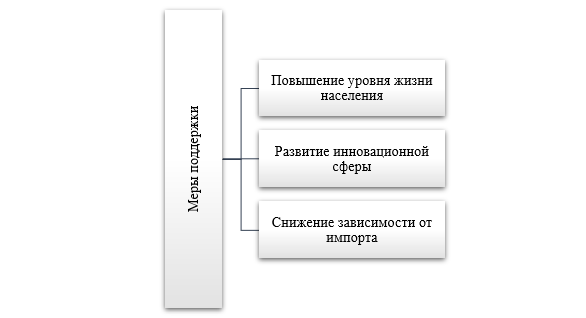 Рисунок 21 – Основные направления поддержки экономической безопасности страны (разработано автором)Итак, в первую очередь внимание нужно обратить на рост уровня жизни в стране, поскольку здесь имеется тесная взаимосвязь данного понятия и экономической безопасности. Помимо этого, государственная политика России ориентирована именно на рост уровня жизни населения.Повысить уровень жизни возможно путем выполнения определенных действий, а именно каждый квартал проводить индексацию заработной платы бюджетников. К данной категории граждан относятся лица, работающие в сферах, финансируемых из бюджета страны: здравоохранение, образование, правоохранительные органы, культура и т.д.Такое мероприятие должно принести запланированные плоды, поскольку в настоящее время наблюдается рост цен, высокий уровень инфляции, повышение стоимости услуг, в том числе ЖКХ и т.д. По оценкам эксперты, цены на товары и услуги растут гораздо быстрее заработных плат, именно поэтому важно проводить раз в 3 месяца обязательную индексацию. Чтобы оценить эффективность предлагаемого мероприятия, необходимо изучить актуальный уровень инфляции и выявить размер средней заработной платы граждан РФ. Эта информация представлена в таблице 13. Таблица 13 – Экономический эффект от индексации уровня заработной платы работникам бюджетной сферы поквартально (разработано автором) В таблице выше видно, что внедряемое мероприятие позволит увеличить показатели в следующем период, соответственно, это окажет позитивное влияние на уровень жизни населения. Но воплотить эту меру непросто, поскольку необходимо законодательно его закрепить. Для этого нужно разработать и утвердить отдельный НПА, где будет подробно отражено предложение. В свою очередь, утверждение НПА также является длительным процессом, поскольку подразумевает ряд ступеней. Подробно эта процедура представлена на рисунке 22. 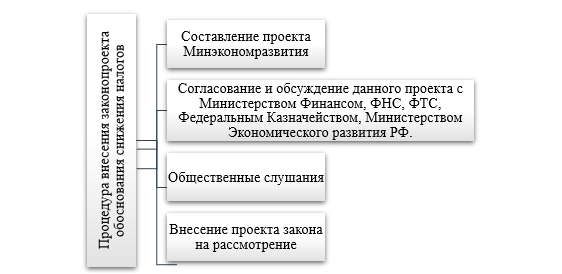 Рисунок 22 – Предлагаемая процедура поквартальной индексации уровня заработной платы работников бюджетной сферы (разработано автором)Когда новый НПА вступит в законную силу, то удастся повысить заработную плату лиц, работающих в бюджетной сфере, в связи с чем вырастет благосостояние населения, уменьшится число людей с доходами ниже среднего, возрастёт уважение людей к государству.Помимо индексации заработной платы, эффективным мероприятием считается не взимать налоги с организаций, ведущих свою деятельность в сфере инноваций.Сегодня в России практически не производится уникальная продукция, разработанная с помощью высоких технологий, а если производится, то не выводится на внешний рынок. Таким образом, неоспорима необходимость содействия сфере технологий и ее поддержка со стороны государства. В ситуации санкционного давления на Россию и ухода с отечественного рынка многих зарубежных компаний, развитие собственной сферы технологии особенно актуально. Организации, которые работают в сфере технологий, могут не уплачивать налог на прибыль, но здесь будет ограничение в периоде. Разумеется, что все предложения должны иметь выгоду также и для государства, в данном случае она будет только случае тщательного отбора организаций, попадающих под действие программы освобождения от взимания налога на прибыль. Такими предприятиями могут быть хозяйствующие субъекты, которые ведут научную работу, занимаются исследованиями, разрабатывают нематериальные активы и т.д. Документационное обеспечение предлагаемого мероприятия будет иметь вид государственной программы, также важно установить срок ее действия, обычно аналогичные программы принимаются на десятилетие. Изначальный результат будет состоять в неизбежном уменьшении доходов бюджета, поскольку не все организации будут платить налог на прибыль согласно внедряемой программе.К тому же данная программа также будет реализовываться на протяжении нескольких лет, поэтому эффекта от нее сразу же ждать не стоит, он будет ощутим минимум через 3 года. Ожидается рост числа фирм, работающих  сфере инноваций, поскольку снизится налоговое бремя, то есть улучшатся условия работы. Сегодня отрасль поддерживается государством в части снижения налоговой базы и уплачиваемых страховых взносов. Полагается, что ввиду снижения налоговой нагрузки с организаций, работающих в сфере инноваций, эта отрасль хозяйствования укрепит свои позиции, ее рынок существенно расширится, ожидается также повышение заинтересованности инвесторов и дополнительное финансирование таких организаций. Таким образом, государство создаст благоприятные условия для деятельности предприятий, разрабатывающих новые технологии, ноу хау и инновации.  Таким образом, на основе проведенного исследования можно определить, что отечественную экономическую систему нельзя назвать автономной, прослеживается сильная зависимость от ввоза товаров. Получается, что важно обеспечить внедрение определенных мероприятий, позволяющих решить данную проблему и поддержать производственную сферу России. Полагается, что в Российской Федерации действенной мерой решения сложившихся проблем станет содействие отечественному производству со стороны государства и разработка специальных направлений государственной политики, способствующих развитию отечественной производственной сферы. Такие меры поддержки будут заключаться в снижении налоговой нагрузки на хозяйствующие субъекты путем снижения ставки налога на прибыль до 25%. В данном случае должна быть внедрена государственная программа «Поддержка отечественных производителей», а срок необходимо установить до 2035 года.О том, насколько эффективной будет реализация предлагаемой программы необходимо произвести ряд расчетов, в частности соотнести результаты к объему денежных средств, которые были потрачены на реализацию программы. Экономический эффект от внедряемой программы можно увидеть в таблице 14. Таблица 14 – Экономические показатели до и после снижения налогов на прибыль для автомобилестроения (составлено автором)Анализ данных таблицы позволяет заключить, что если будет уменьшен налог на прибыль, то потери бюджета при этом составят 40 млрд. руб. В относительном выражении это 0,1%. Как видно, снижение доходов не критичное, но несет в себе ощутимые преимущества. Так, будет достигнут рост экономики, а именно увеличится ВВП, в связи с чем вырастет налогооблагаемая база предприятий, что позволит увеличить поступления в бюджет. Ориентация на повышение эффективности деятельности предприятий в сфере автомобилестроения позволит снизить острую проблему нашей страны – зависимость от импорта.Проведенный расчет позволяет сделать вывод о целесообразности и логичности предлагаемых мер.При исследовании такого остро стоящего явления в России как безработица было выяснено, что ее причина состоит в том, что современные профессиональные учебные заведения не ориентируются на конъюнктуру рынка труда. Другими словами, не изучается соотношение спроса и предложения на рынке труда на специалистов конкретных профессий. В связи с этим выпускники учебных заведений не могут найти работу по специальности, поскольку полученная ими профессия не является востребованной в современных условиях. Сегодня в отечественных образовательных организациях среднего профессионального образования применяется дуальная система, но ожидаемых высоких результатов она пока не принесла. Такой вывод сделан на основе уровня безработицы, который стабильно высокий, особенно среди молодых людей. Именно поэтому важно бороться с проблемой безработицы среди молодежи. Изучая особенности трудоустройства и карьеры молодых людей за рубежом, считается необходимым наделить регионы дополнительными полномочиями – содействовать трудоустройству выпускников средних профессиональных учебных заведений. Данное предложение может быть реализовано следующим образом: необходимо помогать студентам в поиске работы по специальности еще во время их обучения, чтобы они получили диплом, уже имея работу.Здесь также будет взаимная выгода – организации получат в свое распоряжении молодые кадры, что снизит также налоговую нагрузку на них, вчерашние студенты получат работу и опыт, а уровень безработицы снизится. Таким образом, здесь выигрывает все три звена системы – молодые люди, работодатели и государство. Такие действия весьма популярны в европейских странах, где одновременно со снижением уровня безработицы растет уровень экономической безопасности. Итак, в заключение данного исследования важно подвести итог и систематизировать все сформулированные действия, к разработанным предложениям относятся: индексация заработных плат лицам, работающим в бюджетной сфере; освобождение от налога на прибыль предприятий, работающих в сфере инноваций;снижение размера налога на прибыль для предприятий отрасли автомобилестроения;профориентация обучающихся и содействие занятости выпускников ССУЗов. Таким образом, каждое из разработанных мероприятий сможет благоприятно повлиять на рост уровня экономической безопасности в РФ, в результате чего будет достигнуто: снижение безработицы в России, в том числе среди молодежи;рост авторитета страны на мировой арене; развитие сфер автомобилестроения и инноваций;снижение зависимости от импорта путем развития собственного производства;рост экспорта отечественной продукции. ЗАКЛЮЧЕНИЕДля стабильного функционирования государства и обеспечения поставленных целей важно определить приоритетные направления внешней и внутренней политики, создать конкурентоспособные преимущества, отличающие его в системе мирового хозяйства. Все это входит в состав многообразной и объемной системы экономической безопасности страны. В рамках данного исследования было проведено изучение теоретических и практических вопросов обеспечения экономической безопасности Российской Федерации. Принимая во внимание перечисленные в первой главе данной работы определения понятия экономической безопасности, можно сформулировать на основании всех рассмотренных позиций собственное толкование. Так, предлагается под экономической безопасностью понимать такое состояние государства, при котором его экономическая сфера будет защищена от негативных явлений, имеются ресурсы и возможности для воплощения государственных интересов в различных областях, включая социум.В качестве объектов экономической безопасности следует выделять следующие группы: объект на макроуровне – государство; объект на региональном уровне; объект на микроуровне – субъекты рынка; объект уровня конституционных прав и интересов – семья и физические лица. Субъекты экономической безопасности – государство и его институты и ведомства, представители бизнеса, ИП. На плечи субъектов возложена обязанность по систематизации деятельности всех составляющих огромной системы экономической безопасности.Система государственного обеспечения экономической безопасности основана на нормативно-правовой базе, во главе которой стоят следующие документы: Федеральный закон «О безопасности», Указ президента РФ «О Стратегии национальной безопасности Российской Федерации», Федеральный закон «О стратегическом планировании в Российской Федерации».Но о высоком уровне государственной безопасности в отдельно взятой стране можно судить только в том случае, если достигается безопасность ее ключевых элементов, к которым относятся:– продовольственная безопасность;– финансовая безопасность; – научно-технологическая безопасность; – транспортная безопасность; – военно-экономическая безопасность.Во второй главе данной ВКР представлен анализ макроэкономических показателей, которые характеризуют состояние экономической системы РФ. Проведенный анализ позволил сделать вывод о росте ВВП, однако другие показатели находятся в противоположном состоянии. Наблюдается рост инфляции, в связи с чем падает уровень и качество жизни населения. Растет внутренний и внешний государственный долг, что отражает несовершенство проводимой внутри государства политики и наличие внешних факторов – санкции, пандемия. Экономическая безопасность в государстве на примере Росии может быть обеспечена под действием основных форм: экономическая кооперация;экономический патронат;экономическое противоборство. Конкретным примером экономической кооперации является многолетнее успешное сотрудничество России и Китая, эти деловые отношения на протяжении десятилетий зарекомендовали себя как крепкие и надежные. Противоборство наблюдается в отношениях России и США.Было также проведено исследование, позволяющее сделать выводы о методологии государственного управления в сфере обеспечения экономической безопасности. Итак, ниже представлены сформулированные выводы:1. Формами являются экономический патронат, экономическое противоборство, экономическая кооперация;2. Перед экономической безопасности стоят определенные негативные явления, которые могут ее подорвать, к ним относятся: рост преступлений в сфере экономики;низкий темп роста экономики; недостаточный уровень жизни населения;низкий объем финансирования научной сферы со стороны государства;невозможность полного импортозамещения. Рассмотренные и закрепленные во второй главе явления негативным образом сказываются на обеспечении экономической безопасности страны. Они также влекут за собой ряд опасностей, которые могут существенно подорвать экономику Российской Федерации. Соответственно, государство в лице своих ведомств и структур должно сформировать и реализовать определенные мероприятия, которые в будущем позволят стабилизировать сложившуюся ситуацию.Проанализировав данную ситуацию, можно сделать вывод, что экономическая безопасность страны по состоянию на 2021 год является нестабильной, следовательно, эффективность управления экономической безопасностью России не показывает положительных результатов.В третьей главе были предложены основные пути повышения уровня экономической безопасности и решения проблем, обозначенных нами в ходе проведенного анализа.В качестве рекомендаций по повышению уровня экономической безопасности можно выделить:Итак, в третьей главе работы был подведен итог и систематизированывсе сформулированные действия, к разработанным предложениям относятся: индексация заработных плат лицам, работающим в бюджетной сфере; освобождение от налога на прибыль предприятий, работающих в сфере инноваций;снижение размера налога на прибыль для предприятий отрасли автомобилестроения;профориентация обучающихся и содействие занятости выпускников ССУЗов. Таким образом, каждое из разработанных мероприятий сможет благоприятно повлиять на рост уровня экономической безопасности в РФ, в результате чего будет достигнуто: снижение безработицы в России, в том числе среди молодежи;развитие сфер автомобилестроения и инноваций;снижение зависимости от импорта путем развития собственного производства;рост экспорта отечественной продукции. Предлагаемые меры, по нашему мнению, будут способствовать укреплению экономической безопасности страны и созданию предпосылок к устойчивому развитию экономики.СПИСОК ИСПОЛЬЗОВАННЫХ ИСТОЧНИКОВ1. Алексеев, М.Д. Угрозы обеспечения экономической безопасности РФ / М. Д. Алексеев // Вестник НИЦ МИСИ: актуальные вопросы современной науки. — 2018. — № 5. — С. 18–26. – ISBN 978-5-7944-3303-6.2. Баух, Д.А. Продовольственная безопасность и импортозамещения как часть экономической безопасности / Д.А. Баух // Сборники конференций НИЦ Социосфера. — 2020. — № 25. — С. 171–174. – ISBN 9785-00109-801-0.  3. Богомолов, В.А. Введение в специальность «Экономическая безопасность»: Учебное пособие / В. А. Богомолов. — М.: ЮНИТИ-ДАНА, 2018. — 279 c. – ISBN 9785-3690-1487-5.  4. Василенко, О. А. Основные цели и задачи государственной политики России в сфере экономической безопасности // Вопросы науки и образования. 2018. №16 (28). URL: https://cyberleninka.ru/article/n/osnovnye-tseli-izadachi-gosudarstvennoy-politiki-rossii-v-sfere-ekonomicheskoy-bezopasnosti (дата обращения: 01.12.2023). 5. Викулов, С.Ф., Хрусталёв, Е.Ю. Экономические основы военной безопасности России // Национальные интересы: приоритеты и безопасность. 2014. №7. URL: https://cyberleninka.ru/article/n/ekonomicheskie-osnovyvoennoy-bezopasnosti-rossii (дата обращения: 04.09.2023). 6. Головин, А.А. Оценка продовольственной безопасности региона и внешняя торговля продовольствием в вопросе обеспечения экономической безопасности / А. А. Головин // В сборнике: Развитие интеграционных процессов в экономике региона. Сборник материалов Всероссийской научной конференции с Международным участием. — 2021. — С. 69–76. – ISBN 978-5-16-108217-1.  7. Григорьева, В.В. Зарубежный опыт обеспечения экономической безопасности государств / В. В. Григорьева // Вестник воронежского института экономики и социального управления. – 2018. — №3. – 36–37 с. 63 – ISBN 978-5-534-17211-9.8. Гуреева, М.А. Экономическая безопасность государства. Противодействие спектру угроз — от материально-вещественных до информационноцифровых / Москва — 2021. (2-е издание) – 341с. – ISSN 0317-8471.9. Дмитренко, А. В. О концепции экологической безопасности / А. В. Дмитриенко // Наука и образование: хозяйство и экономика; предпринимательство; право и управление. — 2019. — № 9 (112). — С. 75–78. –  ISBN 0-330-28498-3.10. Жилкина, Ю.В. Обеспечение экономической безопасности государства // Национальные интересы: приоритеты и безопасность. 2010. №8. URL: https://cyberleninka.ru/article/n/obespechenie-ekonomicheskoybezopasnosti-gosudarstva (дата обращения: 01.12.2023). 11. Единый реестр субъектов малого и среднего предпринимательства // URL: https://ofd.nalog.ru/statistics.html?t=1617678920559 (дата обращения 18.12.2023). 12. Земскова, Е.С. Инновационная безопасность как подсистема экономической безопасности / Е. С. Земскова // Контентус. — 2019. — № 3 (80). — С. 65–72. – ISBN 5-699-00539-0.13. Карпенко, Д.А. Роль и место экологической безопасности в системе национальной безопасности РФ / Д. А. Карпенко // Аспирант. — 2019. — № 5 (47). — С. 41–43. – ISSN 2019-2356.14. Крутиков, В.К., Дорожкина, Т.В., Костина, О.И. Экономическая безопасность. Учебно-методическое пособие / Крутиков В. К., – Калуга: ИП Стрельцов И.А. (Изд-во «Эйдос»), – 2017. – 196 с. – ISBN 978-5-16-108217-1.15. Кускова, Е.А. Налоговая система как важнейший элемент экономической безопасности государства / Е.А. Кускова // Санкт-Петербургский научный вестник. — 2021.- № 1 (10). — С. 7. 16. // URL: http://base.consultant.ru/cons/cgi/online.cgi?req=doc;base=LAW;n=148429 (дата обращения: 24.12.2023). 17. Лыскова, Н.А. Экономическая безопасность муниципального образования: понятие и сущность // Инновационная наука. 2016. №2–2 (14). URL: https://cyberleninka.ru/article/n/ekrnomicheskaya-bezopasnostmunitsipalnogo-obrazovaniya-ponyatie-i-suschnost (дата обращения: 04.11.2023). 18. Магомедова, Д.А. Экономическая безопасность как составная часть национальной безопасности России / Д. А. Магомедова // Наука через призму времени. — 2019. — № 9 (30). — С. 21–22 – ISBN 978-5-534-02637-5.19. Макарейко, Н.В. Экономическая безопасность в системе национальной безопасности / Н.В. Макарейко // На страже экономики. — 2020. — № 2 (13). — С. 74–80. – ISBN 5-89123-959-0.20. Масальский, М. Г., Андреев, Г.О. Экономическая безопасность в современной системе международной экономической безопасности / М. Г. Масальский, Г.О. Андреев // Форум молодых ученых. — 2020. — № 10 (50). — С. 428–432. – ISBN: 978-5-94666-609-1.21. Министерство Финансов РФ. Официальный сайт. – URL: https://minfin.gov.ru/ (дата обращения: 18.12.2023) 22. Мухина, И.А. Место и роль предпринимательства в системе экономической безопасности страны / И. А. Мухина // Наука Удмуртии. — 2021. — № 1 (93). — С. 138–148. – ISBN 5-699-00539-0. 23. Негодина О.В. Угрозы налоговой безрпасности РФ в системе экономической безопасности / О.В. Негодина // Санкт-Петербургский научный вестник. — 2021. — № 2 (11). — С. 4. — ISBN 978-5-94984-769-5.24. Нуштаев Иван Васильевич О ключевых угрозах экономической безопасности современной России // Социально-экономические явления и процессы. 2011. №11. URL: https://cyberleninka.ru/article/n/o-klyuchevyhugrozah-ekonomicheskoy-bezopasnosti-sovremennoy-rossii (дата обращения: 04.12.2023). 25. Осипова, В.А. Информационная безопасность как элемент экономической безопасности / В. А. Осипова // Вектор экономики. — 2020. — № 3 (45). — с. 49. – ISBN 978-5-9500416-3-1.26. Палагин, Р.А. Информационная безопасность в системе обеспечения экономической и национальной безопасности России / Р. А. Палагин // Мировая наука. — 2019. — № 5 (26). — С. 551–556. – ISBN 1-699-59682-0.27. Пилюк, Д.С. Взаимосвязь финансовой безопасности региона и экономической безопасности / Д.С. Пилюк // В сборнике: Проблемы экономики и права в современной России. Мельбурн. — 2021. — С. 121–125. — ISBN 978-5-534-09982-9.28. Предприниматель предложил оставить в покое малый бизнес, чтобы его спасти URL: https://www.mk.ru/economics/2021/03/21/predprinimatel-predlozhil-ostavit-vpokoe-malyy-biznes-chtoby-ego-spasti.html (дата обращения: 22.12.2023). 29. Распоряжение Правительства РФ от 2 июня 2016 г. № 1083-р О Стратегии развития малого и среднего предпринимательства в РФ на период до 2030 г. и плане мероприятий («дорожной карте») по ее реализации – URL: https://www.garant.ru/products/ipo/prime/doc/71318202/ (дата обращения: 22.12.2023). 30. Ромашкин, Т.В. Актуальность исследования экономической безопасности предприятия в условиях глобальной экономической нестабильности // Изв. Сарат. ун-та Нов. сер. Сер. Экономика. Управление. Право. 2016. №3. URL: https://cyberleninka.ru/article/n/aktualnost-issledovaniyaekonomicheskoy-bezopasnosti-predpriyatiya-v-usloviyah-globalnoyekonomicheskoy-nestabilnosti (дата обращения: 04.09.2023). 31. Росфинмониторинг // URL: https://www.vestifinance.ru/articles/ 115216 (дата обращения: 16.12.2023). 32. Сабитова, Н.И. Понятие аудита экономической безопасности и подходы к оценке уровня экономической безопасности / Н. И. Сабитова // В сборнике: Современные тенденции в государственном управлении. Материалы II всероссийской научной конференции. Астрахань. — 2021. — С. 143– 147. 33. Сенчагов, В.К. Экономическая безопасность России: Общий курс: учебник / под ред. В. К. Сенчагова. 2-е изд. Москва: Дело, 2005. 896 с. – ISBN 5-699-00539-0. 34. Скобцова, А. С. Вопросы оценки экономической безопасности государства / А. С. Скобцова // Санкт-Петербургский научный вестник. — 2021. — № 1 (10). — С. 10. – ISBN 978-5-85438-183-3.35. Срибный, В.И. Особенности развития российской экономики в условиях трансформации конкурентной среды / В.И. Срибный // Омский научный вестник. Серия «Общество. История. Современность». — 2020. — №3. – С. 135 — ISBN 978-5-534-17279-9.36. Таран, Д.С. Вопросы информационной безопасности в рамках экономической безопасности / Д.С. Таран // Modern Science. — 2021. — № 4–1. — С. 170–172. – ISBN 978-5-534-02637-5.37. Тимонин, Р.В. Экономическая безопасность как составляющая стратегии национальной безопасности РФ / Р. В. Тимонин // Вестник Академии. — 2019. — № 3. — С. 58–64. – ISBN 978-5-00097970-9.38. Тюгин, М.А. Финансовая безопасность в системе экономической безопасности экономического субъекта / М.А. Тюгин // Известия Института систем управления СГЭУ. — 2019. — № 1 (19). — С. 163–166. – ISBN 978-5-00077-944-6.39. Украинцев, В.Б., Лепетикова, И.Ю. Проблемные аспекты экономической безопасности и оптимизация процессов налогообложения в целях совершенствования экономической безопасности страны / В.Б. Украинцев, И. Ю. Лепетикова // Наука и образование: хозяйство и экономика; предпринимательство; право и управление. — 2020. — № 1 (116). — С. 36–38. – ISBN 595-55698-5236-4.40. Уланова, О.И. Специфика экономической безопасности государства / О. И. Уланова // Сурский вестник. — 2021. — № 1 (13). — С. 82–86. – ISBN 978-5-9675-1688-7.41. Указ Президента РФ от 13 мая 2017 г. № 208 «О Стратегии экономической безопасности Российской Федерации на период до 2030 года» // URL: http://www.consultant.ru/document/cons_doc_LAW_216629/ (дата обращения: 18.12.2023). 42. Указ Президента РФ от 31 декабря 2015 г. № 683 «О Стратегии национальной безопасности Российской Федерации» — URL: https://base.garant.ru/71296054/ (дата обращения: 18.12.2023)  43. Федеральная служба государственной статистики // – URL: https://rosstat.gov.ru/ (дата обращения: 25.12.2023). 44. Федеральная таможенная служба // – URL: https://customs.gov.ru (дата обращения: 20.12.2023). 45. Холчева, И.А. Основные подходы к исследованию понятия «экономическая безопасность» и «экономическая безопасность государства» / И. А. Холчева // Дневник науки. — 2019. — № 5 (29). — С. 96. – ISBN 978-5-406-07289-9.46. Хоменко, А.А. Экономическая безопасность как составляющая национальной безопасности / А. А. Хоменко // Наука через призму времени. — 2020. — № 4 (37). — С. 78–81. – ISBN 9785-6042878-1-1. 47. Шафиева, А.Р. Экономическая безопасность. Факторы, представляющие угрозу экономической безопасности РФ / А. Р. Шафиева // Вестник современных исследований. 2019. № 1.5 (28). С. 325–328. – ISBN 978-5-394-03359-9.48. Экономические санкции против России: ожидания и реальность: монография / под ред. Р. М. Нуреев. – М.: КноРус, 2017. – 193 с. – ISBN 978-5-907213-17-3.49. Экономическая безопасность государства: учеб.-практ. пособие / С. Н. Селетков. – М.: Изд. центр ЕАОИ, 2010. – 72 с. – ISBN 978-5-9909988-3-4.50. Эминова, Н. Э. Инвестиционная безопасность России в условиях глобализации / Н. Э. Эминова // Российское предпринимательство. – 2015. – № 20. – URL : https://creativeconomy.ru/lib/937 (дата обращения: 16.11.2023).51. Юнусова Д.А., Дахададаева А.А. Информационная безопасность ре-гиона. Индустриальная экономика, 2022, 5 (3), 458-463. — ISBN 978-5-534-09982-9.52. Янковская Е.С. Цифровизация и технологический суверенитет России // Ученые записки Санкт-Петербургского имени В. Б. Бобкова филиала Российской таможенной академии. 2023. №1 (85). – ISBN 5-699-00539-0.ПоказательУровень ВВП на душу населения, долл. США2019г.284502020г.279302021г.328032022г.34043Индикатор2019202020212022Размер внешнего долга России, млрд долл. США53,557,859,760,3Показатель2019г.2020г.2021г.2022г.Дефицит бюджета к ВВП, %+1,8-3,8+0,4-2,3Показатель2019202020212022Индекс потребительских цен, в % к предыдущему году103,0104,91108,39113,75Показатель2019202020212022Средний уровень заработной платы в РФ, тыс. руб.47 86751 34457 24465 338Уровень прожиточного минимума в РФ, тыс. руб.10 21311 01212 70213026ИндикаторПороговое значениеСреднегодовые темпы прироста ВВП,%Не менее 6-7Ежегодная доля ВВП, выделяемая на национальную оборону и государственную безопасность, % 6-10Объем инвестиций в основной капитал, % к ВВП 25-35Сбор зерна, млн тонн100-110Средняя продолжительность жизни, лет: у мужчинНе менее 77у женщинНе менее 85Рождаемость на одну женщинуНе менее 2,2Соотношение численности людей пенсионного и трудоспособного возраста, разы Не более 0,4ИндикаторПороговое значениеЕжегодная доля ВВП, выделяемая на развитие здравоохранения, образования и культуры, % к ВВП Не более 15Доля населения с доходами ниже величины прожиточного минимума во всем населении, %Не более 6Отношение средней пенсии к средней заработной плате, %Не менее 40Уровень безработицы по методологии МОТ, %Не более 4Общий размер золотовалютных резервов, млрд долл.Не менее 250Доля федерального бюджета, % к ВВПНе более 1Профицит федерального бюджета, в % к ВВПНе более 4Отношение величины государственного внешнего и внутреннего долга, % к ВВПНе более 20Показатель2021г.2022г.Отношение показателя 2022 к 2021, %Объем ВВП за год, млрд руб.106 606,6155 350,445,7Показатель2020г.2021г.2022г.Женщины, лет76,474,577,7Мужчины, лет65,565,567,5Индикатор2019202020212022Уровень износа основных фондов38,8404041Индикатор2019202020212022Индекс производительности труда113,598,7115,8112,2Индекс промышленного производства114,598,8116,499,4Индикатор201720182019202020212022Инновационная активность предприятий, %15,713,910,2         11,912,812,9Сумма, расходованная на инновации, млн руб.1427833,91595812,21865244,42245149,52488818,81658895,5Сумма произведенных инновационных товаров, услуг, млн руб.4277887,84627387,54974492,85298157,36114453,1695698,3ПоказательВеличинаВеличинаВеличинаСредний уровень инфляции (годовой)8,48,48,4Средний уровень заработной платы, тыс. руб.202020212022Средний уровень заработной платы, тыс. руб.51,153,157,8Планируемый прожиточный минимум при поквартальном увеличении51,170,697,5ПоказательЗначениеПоступления в бюджет от налога на прибыль автомобилестроения (налог на прибыль 20%), 2022г., млрд руб.266Совокупные поступления в бюджет от уплаты налогов автомобильным сектором, 2022г., млрд руб.159 296Планируемые поступления в бюджет от налога на прибыль автомобилестроения (налог на прибыль 15%)226,1Планируемые совокупные поступления в бюджет от уплаты налогов автомобильным сектором, млрд руб.159 256,1